Муниципальное автономное общеобразовательное учреждение Исетская средняя общеобразовательная школа №1Исетского района Тюменской области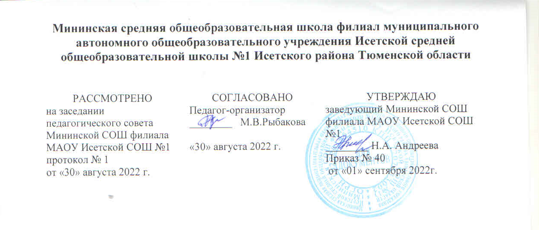 РАБОЧАЯ ПРОГРАММА по внеурочной деятельностиВыразительное чтение(наименование)5 класс(класс)2022-2023 учебный год(сроки реализации)Учитель :Иргалинова Баян КазбековнаI Квалификационная  категорияс. Минино,2022 г.Рабочая программа по внеурочной деятельности«Выразительное чтение»5 классРабочая программа «Выразительное чтение» разработана для учащихся 5 класса в соответствии с требованиями ФГОС ООО на основе авторской программы Л.А. Ефросининой «В мире книг» (Сборник программ внеурочной деятельности: под ред. Н.Ф. Виноградовой. — М.: Вентана-Граф, 2016) Разработана на основе документов:Положения о внеурочной деятельности Мининской СОШ филиала МАОУ Исетской СОШ №1, с учетом реализации Программы воспитания, учебного плана МАОУ Исетской СОШ №1.Содержание учебного курса внеурочной деятельностиПо страницам любимых книг (4 ч.)Вводное занятие. Самые интересные книги, прочитанные летом.Игра-путешествие «Удивительный мир лета», что интересного узнали и что прочитали, поделиться впечатлениями. Работа с книгой: различать тип книги, пользоваться выходными данными (автор, заглавие, подзаголовок, оглавление). Выбор одной из интересных книг, прочитанных летом. Подготовка к рассказу о книге.Писатели детям. Обзор книг детских писателей (4 ч.)Жизненный и творческий путь С. Михалкова. Мероприятие по писателя в библиотеке. Басни С. Михалкова.Жизненный и творческий путь В. Яна. Обсуждение рассказа «Никита и Микитка»Жизненный и творческий путь К.Паустовского. Обсуждение рассказа «Заячьи лапы» Викторина.Народный фольклор. (10 ч.)Знакомство с русским народным фольклором. Проведение игры «Десять внучат». Загадывание загадок о животных.Детский фольклор, частушки.Сказки волшебные, бытовые, о животных. Иллюстрирование русских народных сказок. Викторина по сказкам «Угадай героя». Святая Русь в волшебных сказках. Гуси – лебеди в русских литературных сказках. Сказы П.П. Бажова. Сказки народов мира. Сказки зарубежных писателей.Зима в поэзии и прозе. (2 ч.)Стихи о зиме. «Поет зима - аукает».Знакомство с циклом стихов о зиме и Новом годе. Зима в творчестве русских поэтов. Конкурс чтецов. Творческий конкурс «Рождественская история».С чего начинается Родина (8ч.)Стихи о Родине «С чего начинается Родина». Конкурс чтецов.Беседа «Что такое Родина». Стихи русских поэтов о России. Конкурс чтецов.Поучительные стихи о дружбе и друзьях с вопросами для обсуждения. Творчество А.Барто. Опрос «Законы дружбы». Устный рассказ «Хочу рассказать о своем друге…».Творчество М.Зощенко. Творчество Астафьева. Стихи А. Фета, С. Есенина.Друзья наши меньшие (6 ч.)Белов В. «Скворцы»Биография Белова В. Чтение рассказа по ролям, обсуждение.Чехов А.П. «Каштанка»Биография Чехова А.П. Чтение рассказа по ролям. Викторина.Куприн А.И. «Белый пудель»Биография Куприна А.И. Чтение рассказа по ролям. Викторина.Паустовский К. Кот-ворюгаЖизненный и творческий путь Паустовского К. Чтение отрывка рассказа по ролям, обсуждение характера главного героя.Современные детские журналы.История журнала «Мурзилка». Презентация «Современные детские журналы».Обобщающее занятие.Устное сообщение по наиболее понравившемуся рассказу. Викторина «Угадай кто это».Формы занятий: программа внеурочной деятельности предусматривает использование следующих форм проведения занятий:беседы;конкурсы;викторины;игры;решение кроссвордов и ребусов;защита проектов.Контроль проводится в игровой форме (конкурсы, игры, решение кроссвордов и ребусов), посредством выполнения творческих заданий, их презентации и последующей рефлексии. Планируемые результаты освоения учебного курса внеурочной деятельностиЛичностные результаты:- формирование художественного вкуса;- формирование навыков самостоятельной работы при выполнении практических творческих работ;- умение познавать мир через образы художественной литературы.- формирование средствами литературных произведений целостного взгляда на мир в единстве и разнообразии природы, народов, культур и религий;- воспитание художественно-эстетического вкуса, эстетических потребностей, ценностей и чувств на основе опыта слушания и заучивания наизусть произведений художественной литературы;Метапредметные результаты:- развитие художественно-образного, эстетического типа мышления, формирование целостного восприятия мира;- развитие фантазии, воображения, общего интеллектуального уровня, памяти;- формирование критического мышления;- получение опыта восприятия произведений искусства как основы формирования коммуникативных умений.- овладение навыками смыслового чтения текстов различных стилей и жанров в соответствии с поставленными целями и задачами; осознанное построение речевого высказывания в соответствии с задачами коммуникации - готовность слушать собеседника и вести диалог; готовность признавать возможность существования различных точек зрения и права каждого иметь свою; выражать своё мнение и аргументировать свою точку зрения; а также с уважением воспринимать другие точки зрения;Предметные результаты:- уметь разбираться в многожанровости литературы, понимать и применять литературоведческие термины, анализировать литературное произведение  - создавать и совершенствовать собственные творческие работы.- развитие читательской культуры, способность не только замечать и воспринимать образность и выразительность лучших образцов художественного слова, но и совершенствовать свою речь.Тематическое планированиеПриложениеКалендарно-тематическое планирование№п/пНаименование разделов и тем программы Количество часовЭлектронные (цифровые) образовательные ресурсы1Раздел 1.По страницам любимых книг (4 ч.)Ознакомление с курсом. Здравствуй, книга.1http://chool-collection.edu.ruhttp://kopilkaurokov.ru2Книги, прочитанные летом.1http://kopilkaurokov.ru3Книги о Родине.1http://pedsovet.su4Книги о родной природе1http://vikids.ru5Писатели детям (4 ч.)Писатели детям. Обзор книг предлагаемых писателей.1http://livelib.ru      6С. Михалков – детям. Демонстрация презентации.1http://culture.ru 7В. Ян «Никита и Микитка». Обсуждение прочитанной книги.1http://livelib.ru     8К.Г. Паустовский «Заячьи лапы». Домашнее чтение книги с последующим обсуждением.1http://livelib.ru     http://kopilkaurokov.ru 9Народный фольклор. (10ч. )Народная мудрость. Книги-сборники. Ознакомление с устным народным творчеством.1http://obrazovaka.ru 10Знания пословиц, поговорок.1http://kopilkaurokov.ru 11Сказки народов мира. Общее представление о своеобразии сказок.1http://skazka-dubki.ru 12Выборочное чтение сказок народов Азии, Европы, Африки.1http://kopilkaurokov.ru 13Чтение сказок и мифов народов Америки, Австралии, народов Океании.1http://kopilkaurokov.ru 14Книги русских писателей-сказочников. Обзор их произведений1http://skazka-dubki.ru15С.Я. Маршак «Двенадцать месяцев». Слушаем актёрское чтение.1http://nukadeti.ru16П.П. Бажов «Медной горы Хозяйка». Слушаем актёрское чтение.1http://kopilkaurokov.ru http://nukadeti.ru17Сказки зарубежных писателей. Знакомство с биографиями. Презентации.1http://nukadeti.ru18Х.К. Андерсен «Ромашка», «Русалочка»1http://kopilkaurokov.ru 19Зима в поэзии и прозе. (2 ч.)Стихи о зиме.1http://culture.ru20Зима в творчестве русских поэтов.1http://culture.ruhttp://obrazovaka.ru21С чего начинается Родина (8 ч.)Стихи о Родине1http://culture.ru22Конкурс стихов 1http://slivaronline.com 23Стихи о дружбе А.Барто1http://kopilkaurokov.ru 24В.П. Астафьев «Васюткино озеро». Чтение рассказа с последующим обсуждением.1http://livelib.ru 25М. Зощенко «Бабушкин подарок». Размышляем о прочитанном.1http://bolshoyvopros.ru 26По страницам книг А.П. Гайдара. Обзор его произведений.1http://culture.ru 27К.Г. Паустовский «Тёплый хлеб». Чтение рассказа с последующим обсуждением.1http://bolshoyvopros.ru 28А.А.Фет, А.Блок, С. Есенин, Н.А. Некрасов… Учимся читать выразительно.1http://rustish.ru 29«Друзья наши меньшие» (6 ч.)Белов В. «Скворцы» Чтение рассказа с последующим обсуждением.1http://rustish.ru30Чехов А.П. «Каштанка»Чтение рассказа по ролям. Викторина1http://bolshoyvopros.ru 31Куприн А.И. «Белый пудель» Чтение рассказа по ролям. Викторина.1http://bolshoyvopros.ru   
http://kopilkaurokov.ru 32Паустовский К. Кот-ворюгаЧтение отрывка рассказа по ролям, обсуждение характера главного героя.1http://bolshoyvopros.ru  http://kopilkaurokov.ru 33История журнала «Мурзилка».1http://murzilka.org   34Обобщающее занятие.1http://kopilkaurokov.ru № п/пТема разделаУниверсальные учебные действияУниверсальные учебные действияКол-вочасовДатаДата№ п/пТема разделаУниверсальные учебные действияУниверсальные учебные действияКол-вочасовпланфактПо страницам любимых книг (4 ч.)По страницам любимых книг (4 ч.)По страницам любимых книг (4 ч.)По страницам любимых книг (4 ч.)По страницам любимых книг (4 ч.)По страницам любимых книг (4 ч.)По страницам любимых книг (4 ч.) 1.Ознакомление с курсом. Здравствуй, книга.Личностные УУДСамоопределение (мотивация учения); Познавательные УУДОбщеучебные универсальные действия:-поиск и выделение информации;-смысловое чтение. Логические универсальные действия:-анализ объектов с целью выделения признаков (существенных, несущественных);-подведение под понятие, выведение следствий;-построение логической цепи рассуждений;-доказательство;Действия постановки и решения проблем:-формулирование проблемы;Коммуникативные УУДПланирование (определение цели, функций, способов взаимодействия обучающихся с учителем и сверстниками). Постановка вопросов (инициативное сотрудничество в поиске и сборе информации). Умение с достаточной полнотой и точностью выражать свои мысли, владение монологической и диалогической речью в соответствии с нормами родного языка.Регулятивные УУДЦелеполагание (постановка учебной задачи на основе соотнесения того, что уже известно и усвоено учащимися, и того, что ещё неизвестно).Личностные УУДСамоопределение (мотивация учения); Познавательные УУДОбщеучебные универсальные действия:-поиск и выделение информации;-смысловое чтение. Логические универсальные действия:-анализ объектов с целью выделения признаков (существенных, несущественных);-подведение под понятие, выведение следствий;-построение логической цепи рассуждений;-доказательство;Действия постановки и решения проблем:-формулирование проблемы;Коммуникативные УУДПланирование (определение цели, функций, способов взаимодействия обучающихся с учителем и сверстниками). Постановка вопросов (инициативное сотрудничество в поиске и сборе информации). Умение с достаточной полнотой и точностью выражать свои мысли, владение монологической и диалогической речью в соответствии с нормами родного языка.Регулятивные УУДЦелеполагание (постановка учебной задачи на основе соотнесения того, что уже известно и усвоено учащимися, и того, что ещё неизвестно).1 2.Книги, прочитанные летом.Личностные УУДСамоопределение (мотивация учения); Познавательные УУДОбщеучебные универсальные действия:-поиск и выделение информации;-смысловое чтение. Логические универсальные действия:-анализ объектов с целью выделения признаков (существенных, несущественных);-подведение под понятие, выведение следствий;-построение логической цепи рассуждений;-доказательство;Действия постановки и решения проблем:-формулирование проблемы;Коммуникативные УУДПланирование (определение цели, функций, способов взаимодействия обучающихся с учителем и сверстниками). Постановка вопросов (инициативное сотрудничество в поиске и сборе информации). Умение с достаточной полнотой и точностью выражать свои мысли, владение монологической и диалогической речью в соответствии с нормами родного языка.Регулятивные УУДЦелеполагание (постановка учебной задачи на основе соотнесения того, что уже известно и усвоено учащимися, и того, что ещё неизвестно).Личностные УУДСамоопределение (мотивация учения); Познавательные УУДОбщеучебные универсальные действия:-поиск и выделение информации;-смысловое чтение. Логические универсальные действия:-анализ объектов с целью выделения признаков (существенных, несущественных);-подведение под понятие, выведение следствий;-построение логической цепи рассуждений;-доказательство;Действия постановки и решения проблем:-формулирование проблемы;Коммуникативные УУДПланирование (определение цели, функций, способов взаимодействия обучающихся с учителем и сверстниками). Постановка вопросов (инициативное сотрудничество в поиске и сборе информации). Умение с достаточной полнотой и точностью выражать свои мысли, владение монологической и диалогической речью в соответствии с нормами родного языка.Регулятивные УУДЦелеполагание (постановка учебной задачи на основе соотнесения того, что уже известно и усвоено учащимися, и того, что ещё неизвестно).1 3.Книги о Родине.Личностные УУДСамоопределение (мотивация учения); Познавательные УУДОбщеучебные универсальные действия:-поиск и выделение информации;-смысловое чтение. Логические универсальные действия:-анализ объектов с целью выделения признаков (существенных, несущественных);-подведение под понятие, выведение следствий;-построение логической цепи рассуждений;-доказательство;Действия постановки и решения проблем:-формулирование проблемы;Коммуникативные УУДПланирование (определение цели, функций, способов взаимодействия обучающихся с учителем и сверстниками). Постановка вопросов (инициативное сотрудничество в поиске и сборе информации). Умение с достаточной полнотой и точностью выражать свои мысли, владение монологической и диалогической речью в соответствии с нормами родного языка.Регулятивные УУДЦелеполагание (постановка учебной задачи на основе соотнесения того, что уже известно и усвоено учащимися, и того, что ещё неизвестно).Личностные УУДСамоопределение (мотивация учения); Познавательные УУДОбщеучебные универсальные действия:-поиск и выделение информации;-смысловое чтение. Логические универсальные действия:-анализ объектов с целью выделения признаков (существенных, несущественных);-подведение под понятие, выведение следствий;-построение логической цепи рассуждений;-доказательство;Действия постановки и решения проблем:-формулирование проблемы;Коммуникативные УУДПланирование (определение цели, функций, способов взаимодействия обучающихся с учителем и сверстниками). Постановка вопросов (инициативное сотрудничество в поиске и сборе информации). Умение с достаточной полнотой и точностью выражать свои мысли, владение монологической и диалогической речью в соответствии с нормами родного языка.Регулятивные УУДЦелеполагание (постановка учебной задачи на основе соотнесения того, что уже известно и усвоено учащимися, и того, что ещё неизвестно).1 4.Книги о родной природеЛичностные УУДСамоопределение (мотивация учения); Познавательные УУДОбщеучебные универсальные действия:-поиск и выделение информации;-смысловое чтение. Логические универсальные действия:-анализ объектов с целью выделения признаков (существенных, несущественных);-подведение под понятие, выведение следствий;-построение логической цепи рассуждений;-доказательство;Действия постановки и решения проблем:-формулирование проблемы;Коммуникативные УУДПланирование (определение цели, функций, способов взаимодействия обучающихся с учителем и сверстниками). Постановка вопросов (инициативное сотрудничество в поиске и сборе информации). Умение с достаточной полнотой и точностью выражать свои мысли, владение монологической и диалогической речью в соответствии с нормами родного языка.Регулятивные УУДЦелеполагание (постановка учебной задачи на основе соотнесения того, что уже известно и усвоено учащимися, и того, что ещё неизвестно).Личностные УУДСамоопределение (мотивация учения); Познавательные УУДОбщеучебные универсальные действия:-поиск и выделение информации;-смысловое чтение. Логические универсальные действия:-анализ объектов с целью выделения признаков (существенных, несущественных);-подведение под понятие, выведение следствий;-построение логической цепи рассуждений;-доказательство;Действия постановки и решения проблем:-формулирование проблемы;Коммуникативные УУДПланирование (определение цели, функций, способов взаимодействия обучающихся с учителем и сверстниками). Постановка вопросов (инициативное сотрудничество в поиске и сборе информации). Умение с достаточной полнотой и точностью выражать свои мысли, владение монологической и диалогической речью в соответствии с нормами родного языка.Регулятивные УУДЦелеполагание (постановка учебной задачи на основе соотнесения того, что уже известно и усвоено учащимися, и того, что ещё неизвестно).1Писатели детям (4 ч.)Писатели детям (4 ч.)Писатели детям (4 ч.)Писатели детям (4 ч.)Писатели детям (4 ч.)Писатели детям (4 ч.)Писатели детям (4 ч.) 5.Писатели детям. Обзор книг предлагаемых писателей. Личностные УУДСамоопределение (мотивация учения); Познавательные УУДОбщеучебные универсальные действия:-поиск и выделение информации;-смысловое чтение.Логические универсальные действия:-анализ объектов с целью выделения признаков (существенных, несущественных); -подведение под понятие, выведение следствий;-построение логической цепи рассуждений;-доказательство;Действия постановки и решения проблем:-формулирование проблемы;Коммуникативные УУДПланирование (определение цели, функций, способов взаимодействия обучающихся с учителем и сверстниками). Постановка вопросов (инициативное сотрудничество в поиске и сборе информации). Умение с достаточной полнотой и точностью выражать свои мысли, владение монологической и диалогической речью в соответствии с нормами родного языка.Регулятивные УУДЦелеполагание (постановка учебной задачи на основе соотнесения того, что уже известно и усвоено учащимися, и того, что ещё неизвестно). Личностные УУДСамоопределение (мотивация учения); Познавательные УУДОбщеучебные универсальные действия:-поиск и выделение информации;-смысловое чтение.Логические универсальные действия:-анализ объектов с целью выделения признаков (существенных, несущественных); -подведение под понятие, выведение следствий;-построение логической цепи рассуждений;-доказательство;Действия постановки и решения проблем:-формулирование проблемы;Коммуникативные УУДПланирование (определение цели, функций, способов взаимодействия обучающихся с учителем и сверстниками). Постановка вопросов (инициативное сотрудничество в поиске и сборе информации). Умение с достаточной полнотой и точностью выражать свои мысли, владение монологической и диалогической речью в соответствии с нормами родного языка.Регулятивные УУДЦелеполагание (постановка учебной задачи на основе соотнесения того, что уже известно и усвоено учащимися, и того, что ещё неизвестно).1 6.С. Михалков – детям. Демонстрация презентации. Личностные УУДСамоопределение (мотивация учения); Познавательные УУДОбщеучебные универсальные действия:-поиск и выделение информации;-смысловое чтение.Логические универсальные действия:-анализ объектов с целью выделения признаков (существенных, несущественных); -подведение под понятие, выведение следствий;-построение логической цепи рассуждений;-доказательство;Действия постановки и решения проблем:-формулирование проблемы;Коммуникативные УУДПланирование (определение цели, функций, способов взаимодействия обучающихся с учителем и сверстниками). Постановка вопросов (инициативное сотрудничество в поиске и сборе информации). Умение с достаточной полнотой и точностью выражать свои мысли, владение монологической и диалогической речью в соответствии с нормами родного языка.Регулятивные УУДЦелеполагание (постановка учебной задачи на основе соотнесения того, что уже известно и усвоено учащимися, и того, что ещё неизвестно). Личностные УУДСамоопределение (мотивация учения); Познавательные УУДОбщеучебные универсальные действия:-поиск и выделение информации;-смысловое чтение.Логические универсальные действия:-анализ объектов с целью выделения признаков (существенных, несущественных); -подведение под понятие, выведение следствий;-построение логической цепи рассуждений;-доказательство;Действия постановки и решения проблем:-формулирование проблемы;Коммуникативные УУДПланирование (определение цели, функций, способов взаимодействия обучающихся с учителем и сверстниками). Постановка вопросов (инициативное сотрудничество в поиске и сборе информации). Умение с достаточной полнотой и точностью выражать свои мысли, владение монологической и диалогической речью в соответствии с нормами родного языка.Регулятивные УУДЦелеполагание (постановка учебной задачи на основе соотнесения того, что уже известно и усвоено учащимися, и того, что ещё неизвестно).1 7.В. Ян «Никита и Микитка». Обсуждение прочитанной книги. Личностные УУДСамоопределение (мотивация учения); Познавательные УУДОбщеучебные универсальные действия:-поиск и выделение информации;-смысловое чтение.Логические универсальные действия:-анализ объектов с целью выделения признаков (существенных, несущественных); -подведение под понятие, выведение следствий;-построение логической цепи рассуждений;-доказательство;Действия постановки и решения проблем:-формулирование проблемы;Коммуникативные УУДПланирование (определение цели, функций, способов взаимодействия обучающихся с учителем и сверстниками). Постановка вопросов (инициативное сотрудничество в поиске и сборе информации). Умение с достаточной полнотой и точностью выражать свои мысли, владение монологической и диалогической речью в соответствии с нормами родного языка.Регулятивные УУДЦелеполагание (постановка учебной задачи на основе соотнесения того, что уже известно и усвоено учащимися, и того, что ещё неизвестно). Личностные УУДСамоопределение (мотивация учения); Познавательные УУДОбщеучебные универсальные действия:-поиск и выделение информации;-смысловое чтение.Логические универсальные действия:-анализ объектов с целью выделения признаков (существенных, несущественных); -подведение под понятие, выведение следствий;-построение логической цепи рассуждений;-доказательство;Действия постановки и решения проблем:-формулирование проблемы;Коммуникативные УУДПланирование (определение цели, функций, способов взаимодействия обучающихся с учителем и сверстниками). Постановка вопросов (инициативное сотрудничество в поиске и сборе информации). Умение с достаточной полнотой и точностью выражать свои мысли, владение монологической и диалогической речью в соответствии с нормами родного языка.Регулятивные УУДЦелеполагание (постановка учебной задачи на основе соотнесения того, что уже известно и усвоено учащимися, и того, что ещё неизвестно).18.К.Г. Паустовский «Заячьи лапы». Домашнее чтение книги с последующим обсуждением. Личностные УУДСамоопределение (мотивация учения); Познавательные УУДОбщеучебные универсальные действия:-поиск и выделение информации;-смысловое чтение.Логические универсальные действия:-анализ объектов с целью выделения признаков (существенных, несущественных); -подведение под понятие, выведение следствий;-построение логической цепи рассуждений;-доказательство;Действия постановки и решения проблем:-формулирование проблемы;Коммуникативные УУДПланирование (определение цели, функций, способов взаимодействия обучающихся с учителем и сверстниками). Постановка вопросов (инициативное сотрудничество в поиске и сборе информации). Умение с достаточной полнотой и точностью выражать свои мысли, владение монологической и диалогической речью в соответствии с нормами родного языка.Регулятивные УУДЦелеполагание (постановка учебной задачи на основе соотнесения того, что уже известно и усвоено учащимися, и того, что ещё неизвестно). Личностные УУДСамоопределение (мотивация учения); Познавательные УУДОбщеучебные универсальные действия:-поиск и выделение информации;-смысловое чтение.Логические универсальные действия:-анализ объектов с целью выделения признаков (существенных, несущественных); -подведение под понятие, выведение следствий;-построение логической цепи рассуждений;-доказательство;Действия постановки и решения проблем:-формулирование проблемы;Коммуникативные УУДПланирование (определение цели, функций, способов взаимодействия обучающихся с учителем и сверстниками). Постановка вопросов (инициативное сотрудничество в поиске и сборе информации). Умение с достаточной полнотой и точностью выражать свои мысли, владение монологической и диалогической речью в соответствии с нормами родного языка.Регулятивные УУДЦелеполагание (постановка учебной задачи на основе соотнесения того, что уже известно и усвоено учащимися, и того, что ещё неизвестно).1Народный фольклор. ( 10ч. )Народный фольклор. ( 10ч. )Народный фольклор. ( 10ч. )Народный фольклор. ( 10ч. )Народный фольклор. ( 10ч. )Народный фольклор. ( 10ч. )Народный фольклор. ( 10ч. ) 9.Народная мудрость. Книги-сборники. Ознакомление с устным народным творчеством.Личностные УУДСамоопределение (мотивация учения). Смыслообразование (уметь находить ответ на вопрос «Какое значение, смысл имеет для меня учение?»). Нравственно-этическая ориентация, оценивание усваиваемого содержания, (исходя из социальных и личностных ценностей).  Познавательные УУДОбщеучебные универсальные действия:-самостоятельное выделение познавательной цели;-поиск и выделение информации;-знаково-символические действия (моделирование);-смысловое чтение.Логические универсальные действия:-анализ объектов с целью выделения признаков (существенных, несущественных);-выбор оснований и критериев для сравнения, классификации объектов;-подведение под понятие, выведение следствий;-установление причинно-следственных связей;-построение логической цепи рассуждений;-доказательство;-выдвижение гипотез и их обоснование.Действия постановки и решения проблем:-формулирование проблемы;-самостоятельное создание способов решения проблем творческого и поискового характера. Коммуникативные УУДПланирование (определение цели, функций, способов взаимодействия обучающихся с учителем и сверстниками). Постановка вопросов (инициативное сотрудничество в поиске и сборе информации). Умение с достаточной полнотой и точностью выражать свои мысли, владение монологической и диалогической речью в соответствии с нормами родного языка.Регулятивные УУДЦелеполагание (постановка учебной задачи на основе соотнесения того, что уже известно и усвоено учащимися, и того, что ещё неизвестно). Планирование (определение последовательности промежуточных целей с учётом конечного результата; составление плана и последовательности действий). Контроль в форме сличения способа действия и его результата с заданным эталоном с целью обнаружения отклонений и отличий от эталона. Оценка (выделение и осознание учащимися того, что уже усвоено и что ещё подлежит усвоению, осознание качества и уровня усвоения).Саморегуляция  как способность к мобилизации сил и энергии, способность к  волевому усилию и к преодолению препятствий.Личностные УУДСамоопределение (мотивация учения). Смыслообразование (уметь находить ответ на вопрос «Какое значение, смысл имеет для меня учение?»). Нравственно-этическая ориентация, оценивание усваиваемого содержания, (исходя из социальных и личностных ценностей).  Познавательные УУДОбщеучебные универсальные действия:-самостоятельное выделение познавательной цели;-поиск и выделение информации;-знаково-символические действия (моделирование);-смысловое чтение.Логические универсальные действия:-анализ объектов с целью выделения признаков (существенных, несущественных);-выбор оснований и критериев для сравнения, классификации объектов;-подведение под понятие, выведение следствий;-установление причинно-следственных связей;-построение логической цепи рассуждений;-доказательство;-выдвижение гипотез и их обоснование.Действия постановки и решения проблем:-формулирование проблемы;-самостоятельное создание способов решения проблем творческого и поискового характера. Коммуникативные УУДПланирование (определение цели, функций, способов взаимодействия обучающихся с учителем и сверстниками). Постановка вопросов (инициативное сотрудничество в поиске и сборе информации). Умение с достаточной полнотой и точностью выражать свои мысли, владение монологической и диалогической речью в соответствии с нормами родного языка.Регулятивные УУДЦелеполагание (постановка учебной задачи на основе соотнесения того, что уже известно и усвоено учащимися, и того, что ещё неизвестно). Планирование (определение последовательности промежуточных целей с учётом конечного результата; составление плана и последовательности действий). Контроль в форме сличения способа действия и его результата с заданным эталоном с целью обнаружения отклонений и отличий от эталона. Оценка (выделение и осознание учащимися того, что уже усвоено и что ещё подлежит усвоению, осознание качества и уровня усвоения).Саморегуляция  как способность к мобилизации сил и энергии, способность к  волевому усилию и к преодолению препятствий.1 10.Знания пословиц, поговорок.Личностные УУДСамоопределение (мотивация учения). Смыслообразование (уметь находить ответ на вопрос «Какое значение, смысл имеет для меня учение?»). Нравственно-этическая ориентация, оценивание усваиваемого содержания, (исходя из социальных и личностных ценностей).  Познавательные УУДОбщеучебные универсальные действия:-самостоятельное выделение познавательной цели;-поиск и выделение информации;-знаково-символические действия (моделирование);-смысловое чтение.Логические универсальные действия:-анализ объектов с целью выделения признаков (существенных, несущественных);-выбор оснований и критериев для сравнения, классификации объектов;-подведение под понятие, выведение следствий;-установление причинно-следственных связей;-построение логической цепи рассуждений;-доказательство;-выдвижение гипотез и их обоснование.Действия постановки и решения проблем:-формулирование проблемы;-самостоятельное создание способов решения проблем творческого и поискового характера. Коммуникативные УУДПланирование (определение цели, функций, способов взаимодействия обучающихся с учителем и сверстниками). Постановка вопросов (инициативное сотрудничество в поиске и сборе информации). Умение с достаточной полнотой и точностью выражать свои мысли, владение монологической и диалогической речью в соответствии с нормами родного языка.Регулятивные УУДЦелеполагание (постановка учебной задачи на основе соотнесения того, что уже известно и усвоено учащимися, и того, что ещё неизвестно). Планирование (определение последовательности промежуточных целей с учётом конечного результата; составление плана и последовательности действий). Контроль в форме сличения способа действия и его результата с заданным эталоном с целью обнаружения отклонений и отличий от эталона. Оценка (выделение и осознание учащимися того, что уже усвоено и что ещё подлежит усвоению, осознание качества и уровня усвоения).Саморегуляция  как способность к мобилизации сил и энергии, способность к  волевому усилию и к преодолению препятствий.Личностные УУДСамоопределение (мотивация учения). Смыслообразование (уметь находить ответ на вопрос «Какое значение, смысл имеет для меня учение?»). Нравственно-этическая ориентация, оценивание усваиваемого содержания, (исходя из социальных и личностных ценностей).  Познавательные УУДОбщеучебные универсальные действия:-самостоятельное выделение познавательной цели;-поиск и выделение информации;-знаково-символические действия (моделирование);-смысловое чтение.Логические универсальные действия:-анализ объектов с целью выделения признаков (существенных, несущественных);-выбор оснований и критериев для сравнения, классификации объектов;-подведение под понятие, выведение следствий;-установление причинно-следственных связей;-построение логической цепи рассуждений;-доказательство;-выдвижение гипотез и их обоснование.Действия постановки и решения проблем:-формулирование проблемы;-самостоятельное создание способов решения проблем творческого и поискового характера. Коммуникативные УУДПланирование (определение цели, функций, способов взаимодействия обучающихся с учителем и сверстниками). Постановка вопросов (инициативное сотрудничество в поиске и сборе информации). Умение с достаточной полнотой и точностью выражать свои мысли, владение монологической и диалогической речью в соответствии с нормами родного языка.Регулятивные УУДЦелеполагание (постановка учебной задачи на основе соотнесения того, что уже известно и усвоено учащимися, и того, что ещё неизвестно). Планирование (определение последовательности промежуточных целей с учётом конечного результата; составление плана и последовательности действий). Контроль в форме сличения способа действия и его результата с заданным эталоном с целью обнаружения отклонений и отличий от эталона. Оценка (выделение и осознание учащимися того, что уже усвоено и что ещё подлежит усвоению, осознание качества и уровня усвоения).Саморегуляция  как способность к мобилизации сил и энергии, способность к  волевому усилию и к преодолению препятствий.1 11.Сказки народов мира. Общее представление о своеобразии сказок.Личностные УУДСамоопределение (мотивация учения). Смыслообразование (уметь находить ответ на вопрос «Какое значение, смысл имеет для меня учение?»). Нравственно-этическая ориентация, оценивание усваиваемого содержания, (исходя из социальных и личностных ценностей).  Познавательные УУДОбщеучебные универсальные действия:-самостоятельное выделение познавательной цели;-поиск и выделение информации;-знаково-символические действия (моделирование);-смысловое чтение.Логические универсальные действия:-анализ объектов с целью выделения признаков (существенных, несущественных);-выбор оснований и критериев для сравнения, классификации объектов;-подведение под понятие, выведение следствий;-установление причинно-следственных связей;-построение логической цепи рассуждений;-доказательство;-выдвижение гипотез и их обоснование.Действия постановки и решения проблем:-формулирование проблемы;-самостоятельное создание способов решения проблем творческого и поискового характера. Коммуникативные УУДПланирование (определение цели, функций, способов взаимодействия обучающихся с учителем и сверстниками). Постановка вопросов (инициативное сотрудничество в поиске и сборе информации). Умение с достаточной полнотой и точностью выражать свои мысли, владение монологической и диалогической речью в соответствии с нормами родного языка.Регулятивные УУДЦелеполагание (постановка учебной задачи на основе соотнесения того, что уже известно и усвоено учащимися, и того, что ещё неизвестно). Планирование (определение последовательности промежуточных целей с учётом конечного результата; составление плана и последовательности действий). Контроль в форме сличения способа действия и его результата с заданным эталоном с целью обнаружения отклонений и отличий от эталона. Оценка (выделение и осознание учащимися того, что уже усвоено и что ещё подлежит усвоению, осознание качества и уровня усвоения).Саморегуляция  как способность к мобилизации сил и энергии, способность к  волевому усилию и к преодолению препятствий.Личностные УУДСамоопределение (мотивация учения). Смыслообразование (уметь находить ответ на вопрос «Какое значение, смысл имеет для меня учение?»). Нравственно-этическая ориентация, оценивание усваиваемого содержания, (исходя из социальных и личностных ценностей).  Познавательные УУДОбщеучебные универсальные действия:-самостоятельное выделение познавательной цели;-поиск и выделение информации;-знаково-символические действия (моделирование);-смысловое чтение.Логические универсальные действия:-анализ объектов с целью выделения признаков (существенных, несущественных);-выбор оснований и критериев для сравнения, классификации объектов;-подведение под понятие, выведение следствий;-установление причинно-следственных связей;-построение логической цепи рассуждений;-доказательство;-выдвижение гипотез и их обоснование.Действия постановки и решения проблем:-формулирование проблемы;-самостоятельное создание способов решения проблем творческого и поискового характера. Коммуникативные УУДПланирование (определение цели, функций, способов взаимодействия обучающихся с учителем и сверстниками). Постановка вопросов (инициативное сотрудничество в поиске и сборе информации). Умение с достаточной полнотой и точностью выражать свои мысли, владение монологической и диалогической речью в соответствии с нормами родного языка.Регулятивные УУДЦелеполагание (постановка учебной задачи на основе соотнесения того, что уже известно и усвоено учащимися, и того, что ещё неизвестно). Планирование (определение последовательности промежуточных целей с учётом конечного результата; составление плана и последовательности действий). Контроль в форме сличения способа действия и его результата с заданным эталоном с целью обнаружения отклонений и отличий от эталона. Оценка (выделение и осознание учащимися того, что уже усвоено и что ещё подлежит усвоению, осознание качества и уровня усвоения).Саморегуляция  как способность к мобилизации сил и энергии, способность к  волевому усилию и к преодолению препятствий.1 12.Выборочное чтение сказок народов Азии, Европы, Африки.Личностные УУДСамоопределение (мотивация учения). Смыслообразование (уметь находить ответ на вопрос «Какое значение, смысл имеет для меня учение?»). Нравственно-этическая ориентация, оценивание усваиваемого содержания, (исходя из социальных и личностных ценностей).  Познавательные УУДОбщеучебные универсальные действия:-самостоятельное выделение познавательной цели;-поиск и выделение информации;-знаково-символические действия (моделирование);-смысловое чтение.Логические универсальные действия:-анализ объектов с целью выделения признаков (существенных, несущественных);-выбор оснований и критериев для сравнения, классификации объектов;-подведение под понятие, выведение следствий;-установление причинно-следственных связей;-построение логической цепи рассуждений;-доказательство;-выдвижение гипотез и их обоснование.Действия постановки и решения проблем:-формулирование проблемы;-самостоятельное создание способов решения проблем творческого и поискового характера. Коммуникативные УУДПланирование (определение цели, функций, способов взаимодействия обучающихся с учителем и сверстниками). Постановка вопросов (инициативное сотрудничество в поиске и сборе информации). Умение с достаточной полнотой и точностью выражать свои мысли, владение монологической и диалогической речью в соответствии с нормами родного языка.Регулятивные УУДЦелеполагание (постановка учебной задачи на основе соотнесения того, что уже известно и усвоено учащимися, и того, что ещё неизвестно). Планирование (определение последовательности промежуточных целей с учётом конечного результата; составление плана и последовательности действий). Контроль в форме сличения способа действия и его результата с заданным эталоном с целью обнаружения отклонений и отличий от эталона. Оценка (выделение и осознание учащимися того, что уже усвоено и что ещё подлежит усвоению, осознание качества и уровня усвоения).Саморегуляция  как способность к мобилизации сил и энергии, способность к  волевому усилию и к преодолению препятствий.Личностные УУДСамоопределение (мотивация учения). Смыслообразование (уметь находить ответ на вопрос «Какое значение, смысл имеет для меня учение?»). Нравственно-этическая ориентация, оценивание усваиваемого содержания, (исходя из социальных и личностных ценностей).  Познавательные УУДОбщеучебные универсальные действия:-самостоятельное выделение познавательной цели;-поиск и выделение информации;-знаково-символические действия (моделирование);-смысловое чтение.Логические универсальные действия:-анализ объектов с целью выделения признаков (существенных, несущественных);-выбор оснований и критериев для сравнения, классификации объектов;-подведение под понятие, выведение следствий;-установление причинно-следственных связей;-построение логической цепи рассуждений;-доказательство;-выдвижение гипотез и их обоснование.Действия постановки и решения проблем:-формулирование проблемы;-самостоятельное создание способов решения проблем творческого и поискового характера. Коммуникативные УУДПланирование (определение цели, функций, способов взаимодействия обучающихся с учителем и сверстниками). Постановка вопросов (инициативное сотрудничество в поиске и сборе информации). Умение с достаточной полнотой и точностью выражать свои мысли, владение монологической и диалогической речью в соответствии с нормами родного языка.Регулятивные УУДЦелеполагание (постановка учебной задачи на основе соотнесения того, что уже известно и усвоено учащимися, и того, что ещё неизвестно). Планирование (определение последовательности промежуточных целей с учётом конечного результата; составление плана и последовательности действий). Контроль в форме сличения способа действия и его результата с заданным эталоном с целью обнаружения отклонений и отличий от эталона. Оценка (выделение и осознание учащимися того, что уже усвоено и что ещё подлежит усвоению, осознание качества и уровня усвоения).Саморегуляция  как способность к мобилизации сил и энергии, способность к  волевому усилию и к преодолению препятствий.1 13.Чтение сказок и мифов народов Америки, Австралии, народов Океании.Личностные УУДСамоопределение (мотивация учения). Смыслообразование (уметь находить ответ на вопрос «Какое значение, смысл имеет для меня учение?»). Нравственно-этическая ориентация, оценивание усваиваемого содержания, (исходя из социальных и личностных ценностей).  Познавательные УУДОбщеучебные универсальные действия:-самостоятельное выделение познавательной цели;-поиск и выделение информации;-знаково-символические действия (моделирование);-смысловое чтение.Логические универсальные действия:-анализ объектов с целью выделения признаков (существенных, несущественных);-выбор оснований и критериев для сравнения, классификации объектов;-подведение под понятие, выведение следствий;-установление причинно-следственных связей;-построение логической цепи рассуждений;-доказательство;-выдвижение гипотез и их обоснование.Действия постановки и решения проблем:-формулирование проблемы;-самостоятельное создание способов решения проблем творческого и поискового характера. Коммуникативные УУДПланирование (определение цели, функций, способов взаимодействия обучающихся с учителем и сверстниками). Постановка вопросов (инициативное сотрудничество в поиске и сборе информации). Умение с достаточной полнотой и точностью выражать свои мысли, владение монологической и диалогической речью в соответствии с нормами родного языка.Регулятивные УУДЦелеполагание (постановка учебной задачи на основе соотнесения того, что уже известно и усвоено учащимися, и того, что ещё неизвестно). Планирование (определение последовательности промежуточных целей с учётом конечного результата; составление плана и последовательности действий). Контроль в форме сличения способа действия и его результата с заданным эталоном с целью обнаружения отклонений и отличий от эталона. Оценка (выделение и осознание учащимися того, что уже усвоено и что ещё подлежит усвоению, осознание качества и уровня усвоения).Саморегуляция  как способность к мобилизации сил и энергии, способность к  волевому усилию и к преодолению препятствий.Личностные УУДСамоопределение (мотивация учения). Смыслообразование (уметь находить ответ на вопрос «Какое значение, смысл имеет для меня учение?»). Нравственно-этическая ориентация, оценивание усваиваемого содержания, (исходя из социальных и личностных ценностей).  Познавательные УУДОбщеучебные универсальные действия:-самостоятельное выделение познавательной цели;-поиск и выделение информации;-знаково-символические действия (моделирование);-смысловое чтение.Логические универсальные действия:-анализ объектов с целью выделения признаков (существенных, несущественных);-выбор оснований и критериев для сравнения, классификации объектов;-подведение под понятие, выведение следствий;-установление причинно-следственных связей;-построение логической цепи рассуждений;-доказательство;-выдвижение гипотез и их обоснование.Действия постановки и решения проблем:-формулирование проблемы;-самостоятельное создание способов решения проблем творческого и поискового характера. Коммуникативные УУДПланирование (определение цели, функций, способов взаимодействия обучающихся с учителем и сверстниками). Постановка вопросов (инициативное сотрудничество в поиске и сборе информации). Умение с достаточной полнотой и точностью выражать свои мысли, владение монологической и диалогической речью в соответствии с нормами родного языка.Регулятивные УУДЦелеполагание (постановка учебной задачи на основе соотнесения того, что уже известно и усвоено учащимися, и того, что ещё неизвестно). Планирование (определение последовательности промежуточных целей с учётом конечного результата; составление плана и последовательности действий). Контроль в форме сличения способа действия и его результата с заданным эталоном с целью обнаружения отклонений и отличий от эталона. Оценка (выделение и осознание учащимися того, что уже усвоено и что ещё подлежит усвоению, осознание качества и уровня усвоения).Саморегуляция  как способность к мобилизации сил и энергии, способность к  волевому усилию и к преодолению препятствий.1 14.Книги русских писателей-сказочников. Обзор их произведенийЛичностные УУДСамоопределение (мотивация учения). Смыслообразование (уметь находить ответ на вопрос «Какое значение, смысл имеет для меня учение?»). Нравственно-этическая ориентация, оценивание усваиваемого содержания, (исходя из социальных и личностных ценностей).  Познавательные УУДОбщеучебные универсальные действия:-самостоятельное выделение познавательной цели;-поиск и выделение информации;-знаково-символические действия (моделирование);-смысловое чтение.Логические универсальные действия:-анализ объектов с целью выделения признаков (существенных, несущественных);-выбор оснований и критериев для сравнения, классификации объектов;-подведение под понятие, выведение следствий;-установление причинно-следственных связей;-построение логической цепи рассуждений;-доказательство;-выдвижение гипотез и их обоснование.Действия постановки и решения проблем:-формулирование проблемы;-самостоятельное создание способов решения проблем творческого и поискового характера. Коммуникативные УУДПланирование (определение цели, функций, способов взаимодействия обучающихся с учителем и сверстниками). Постановка вопросов (инициативное сотрудничество в поиске и сборе информации). Умение с достаточной полнотой и точностью выражать свои мысли, владение монологической и диалогической речью в соответствии с нормами родного языка.Регулятивные УУДЦелеполагание (постановка учебной задачи на основе соотнесения того, что уже известно и усвоено учащимися, и того, что ещё неизвестно). Планирование (определение последовательности промежуточных целей с учётом конечного результата; составление плана и последовательности действий). Контроль в форме сличения способа действия и его результата с заданным эталоном с целью обнаружения отклонений и отличий от эталона. Оценка (выделение и осознание учащимися того, что уже усвоено и что ещё подлежит усвоению, осознание качества и уровня усвоения).Саморегуляция  как способность к мобилизации сил и энергии, способность к  волевому усилию и к преодолению препятствий.Личностные УУДСамоопределение (мотивация учения). Смыслообразование (уметь находить ответ на вопрос «Какое значение, смысл имеет для меня учение?»). Нравственно-этическая ориентация, оценивание усваиваемого содержания, (исходя из социальных и личностных ценностей).  Познавательные УУДОбщеучебные универсальные действия:-самостоятельное выделение познавательной цели;-поиск и выделение информации;-знаково-символические действия (моделирование);-смысловое чтение.Логические универсальные действия:-анализ объектов с целью выделения признаков (существенных, несущественных);-выбор оснований и критериев для сравнения, классификации объектов;-подведение под понятие, выведение следствий;-установление причинно-следственных связей;-построение логической цепи рассуждений;-доказательство;-выдвижение гипотез и их обоснование.Действия постановки и решения проблем:-формулирование проблемы;-самостоятельное создание способов решения проблем творческого и поискового характера. Коммуникативные УУДПланирование (определение цели, функций, способов взаимодействия обучающихся с учителем и сверстниками). Постановка вопросов (инициативное сотрудничество в поиске и сборе информации). Умение с достаточной полнотой и точностью выражать свои мысли, владение монологической и диалогической речью в соответствии с нормами родного языка.Регулятивные УУДЦелеполагание (постановка учебной задачи на основе соотнесения того, что уже известно и усвоено учащимися, и того, что ещё неизвестно). Планирование (определение последовательности промежуточных целей с учётом конечного результата; составление плана и последовательности действий). Контроль в форме сличения способа действия и его результата с заданным эталоном с целью обнаружения отклонений и отличий от эталона. Оценка (выделение и осознание учащимися того, что уже усвоено и что ещё подлежит усвоению, осознание качества и уровня усвоения).Саморегуляция  как способность к мобилизации сил и энергии, способность к  волевому усилию и к преодолению препятствий.115.С.Я. Маршак «Двенадцать месяцев». Слушаем актёрское чтение.Личностные УУДСамоопределение (мотивация учения). Смыслообразование (уметь находить ответ на вопрос «Какое значение, смысл имеет для меня учение?»). Нравственно-этическая ориентация, оценивание усваиваемого содержания, (исходя из социальных и личностных ценностей).  Познавательные УУДОбщеучебные универсальные действия:-самостоятельное выделение познавательной цели;-поиск и выделение информации;-знаково-символические действия (моделирование);-смысловое чтение.Логические универсальные действия:-анализ объектов с целью выделения признаков (существенных, несущественных);-выбор оснований и критериев для сравнения, классификации объектов;-подведение под понятие, выведение следствий;-установление причинно-следственных связей;-построение логической цепи рассуждений;-доказательство;-выдвижение гипотез и их обоснование.Действия постановки и решения проблем:-формулирование проблемы;-самостоятельное создание способов решения проблем творческого и поискового характера. Коммуникативные УУДПланирование (определение цели, функций, способов взаимодействия обучающихся с учителем и сверстниками). Постановка вопросов (инициативное сотрудничество в поиске и сборе информации). Умение с достаточной полнотой и точностью выражать свои мысли, владение монологической и диалогической речью в соответствии с нормами родного языка.Регулятивные УУДЦелеполагание (постановка учебной задачи на основе соотнесения того, что уже известно и усвоено учащимися, и того, что ещё неизвестно). Планирование (определение последовательности промежуточных целей с учётом конечного результата; составление плана и последовательности действий). Контроль в форме сличения способа действия и его результата с заданным эталоном с целью обнаружения отклонений и отличий от эталона. Оценка (выделение и осознание учащимися того, что уже усвоено и что ещё подлежит усвоению, осознание качества и уровня усвоения).Саморегуляция  как способность к мобилизации сил и энергии, способность к  волевому усилию и к преодолению препятствий.Личностные УУДСамоопределение (мотивация учения). Смыслообразование (уметь находить ответ на вопрос «Какое значение, смысл имеет для меня учение?»). Нравственно-этическая ориентация, оценивание усваиваемого содержания, (исходя из социальных и личностных ценностей).  Познавательные УУДОбщеучебные универсальные действия:-самостоятельное выделение познавательной цели;-поиск и выделение информации;-знаково-символические действия (моделирование);-смысловое чтение.Логические универсальные действия:-анализ объектов с целью выделения признаков (существенных, несущественных);-выбор оснований и критериев для сравнения, классификации объектов;-подведение под понятие, выведение следствий;-установление причинно-следственных связей;-построение логической цепи рассуждений;-доказательство;-выдвижение гипотез и их обоснование.Действия постановки и решения проблем:-формулирование проблемы;-самостоятельное создание способов решения проблем творческого и поискового характера. Коммуникативные УУДПланирование (определение цели, функций, способов взаимодействия обучающихся с учителем и сверстниками). Постановка вопросов (инициативное сотрудничество в поиске и сборе информации). Умение с достаточной полнотой и точностью выражать свои мысли, владение монологической и диалогической речью в соответствии с нормами родного языка.Регулятивные УУДЦелеполагание (постановка учебной задачи на основе соотнесения того, что уже известно и усвоено учащимися, и того, что ещё неизвестно). Планирование (определение последовательности промежуточных целей с учётом конечного результата; составление плана и последовательности действий). Контроль в форме сличения способа действия и его результата с заданным эталоном с целью обнаружения отклонений и отличий от эталона. Оценка (выделение и осознание учащимися того, что уже усвоено и что ещё подлежит усвоению, осознание качества и уровня усвоения).Саморегуляция  как способность к мобилизации сил и энергии, способность к  волевому усилию и к преодолению препятствий.116.П.П. Бажов «Медной горы Хозяйка». Слушаем актёрское чтение.Личностные УУДСамоопределение (мотивация учения). Смыслообразование (уметь находить ответ на вопрос «Какое значение, смысл имеет для меня учение?»). Нравственно-этическая ориентация, оценивание усваиваемого содержания, (исходя из социальных и личностных ценностей).  Познавательные УУДОбщеучебные универсальные действия:-самостоятельное выделение познавательной цели;-поиск и выделение информации;-знаково-символические действия (моделирование);-смысловое чтение.Логические универсальные действия:-анализ объектов с целью выделения признаков (существенных, несущественных);-выбор оснований и критериев для сравнения, классификации объектов;-подведение под понятие, выведение следствий;-установление причинно-следственных связей;-построение логической цепи рассуждений;-доказательство;-выдвижение гипотез и их обоснование.Действия постановки и решения проблем:-формулирование проблемы;-самостоятельное создание способов решения проблем творческого и поискового характера. Коммуникативные УУДПланирование (определение цели, функций, способов взаимодействия обучающихся с учителем и сверстниками). Постановка вопросов (инициативное сотрудничество в поиске и сборе информации). Умение с достаточной полнотой и точностью выражать свои мысли, владение монологической и диалогической речью в соответствии с нормами родного языка.Регулятивные УУДЦелеполагание (постановка учебной задачи на основе соотнесения того, что уже известно и усвоено учащимися, и того, что ещё неизвестно). Планирование (определение последовательности промежуточных целей с учётом конечного результата; составление плана и последовательности действий). Контроль в форме сличения способа действия и его результата с заданным эталоном с целью обнаружения отклонений и отличий от эталона. Оценка (выделение и осознание учащимися того, что уже усвоено и что ещё подлежит усвоению, осознание качества и уровня усвоения).Саморегуляция  как способность к мобилизации сил и энергии, способность к  волевому усилию и к преодолению препятствий.Личностные УУДСамоопределение (мотивация учения). Смыслообразование (уметь находить ответ на вопрос «Какое значение, смысл имеет для меня учение?»). Нравственно-этическая ориентация, оценивание усваиваемого содержания, (исходя из социальных и личностных ценностей).  Познавательные УУДОбщеучебные универсальные действия:-самостоятельное выделение познавательной цели;-поиск и выделение информации;-знаково-символические действия (моделирование);-смысловое чтение.Логические универсальные действия:-анализ объектов с целью выделения признаков (существенных, несущественных);-выбор оснований и критериев для сравнения, классификации объектов;-подведение под понятие, выведение следствий;-установление причинно-следственных связей;-построение логической цепи рассуждений;-доказательство;-выдвижение гипотез и их обоснование.Действия постановки и решения проблем:-формулирование проблемы;-самостоятельное создание способов решения проблем творческого и поискового характера. Коммуникативные УУДПланирование (определение цели, функций, способов взаимодействия обучающихся с учителем и сверстниками). Постановка вопросов (инициативное сотрудничество в поиске и сборе информации). Умение с достаточной полнотой и точностью выражать свои мысли, владение монологической и диалогической речью в соответствии с нормами родного языка.Регулятивные УУДЦелеполагание (постановка учебной задачи на основе соотнесения того, что уже известно и усвоено учащимися, и того, что ещё неизвестно). Планирование (определение последовательности промежуточных целей с учётом конечного результата; составление плана и последовательности действий). Контроль в форме сличения способа действия и его результата с заданным эталоном с целью обнаружения отклонений и отличий от эталона. Оценка (выделение и осознание учащимися того, что уже усвоено и что ещё подлежит усвоению, осознание качества и уровня усвоения).Саморегуляция  как способность к мобилизации сил и энергии, способность к  волевому усилию и к преодолению препятствий.117.Сказки зарубежных писателей. Знакомство с биографиями. Презентации.Личностные УУДСамоопределение (мотивация учения). Смыслообразование (уметь находить ответ на вопрос «Какое значение, смысл имеет для меня учение?»). Нравственно-этическая ориентация, оценивание усваиваемого содержания, (исходя из социальных и личностных ценностей).  Познавательные УУДОбщеучебные универсальные действия:-самостоятельное выделение познавательной цели;-поиск и выделение информации;-знаково-символические действия (моделирование);-смысловое чтение.Логические универсальные действия:-анализ объектов с целью выделения признаков (существенных, несущественных);-выбор оснований и критериев для сравнения, классификации объектов;-подведение под понятие, выведение следствий;-установление причинно-следственных связей;-построение логической цепи рассуждений;-доказательство;-выдвижение гипотез и их обоснование.Действия постановки и решения проблем:-формулирование проблемы;-самостоятельное создание способов решения проблем творческого и поискового характера. Коммуникативные УУДПланирование (определение цели, функций, способов взаимодействия обучающихся с учителем и сверстниками). Постановка вопросов (инициативное сотрудничество в поиске и сборе информации). Умение с достаточной полнотой и точностью выражать свои мысли, владение монологической и диалогической речью в соответствии с нормами родного языка.Регулятивные УУДЦелеполагание (постановка учебной задачи на основе соотнесения того, что уже известно и усвоено учащимися, и того, что ещё неизвестно). Планирование (определение последовательности промежуточных целей с учётом конечного результата; составление плана и последовательности действий). Контроль в форме сличения способа действия и его результата с заданным эталоном с целью обнаружения отклонений и отличий от эталона. Оценка (выделение и осознание учащимися того, что уже усвоено и что ещё подлежит усвоению, осознание качества и уровня усвоения).Саморегуляция  как способность к мобилизации сил и энергии, способность к  волевому усилию и к преодолению препятствий.Личностные УУДСамоопределение (мотивация учения). Смыслообразование (уметь находить ответ на вопрос «Какое значение, смысл имеет для меня учение?»). Нравственно-этическая ориентация, оценивание усваиваемого содержания, (исходя из социальных и личностных ценностей).  Познавательные УУДОбщеучебные универсальные действия:-самостоятельное выделение познавательной цели;-поиск и выделение информации;-знаково-символические действия (моделирование);-смысловое чтение.Логические универсальные действия:-анализ объектов с целью выделения признаков (существенных, несущественных);-выбор оснований и критериев для сравнения, классификации объектов;-подведение под понятие, выведение следствий;-установление причинно-следственных связей;-построение логической цепи рассуждений;-доказательство;-выдвижение гипотез и их обоснование.Действия постановки и решения проблем:-формулирование проблемы;-самостоятельное создание способов решения проблем творческого и поискового характера. Коммуникативные УУДПланирование (определение цели, функций, способов взаимодействия обучающихся с учителем и сверстниками). Постановка вопросов (инициативное сотрудничество в поиске и сборе информации). Умение с достаточной полнотой и точностью выражать свои мысли, владение монологической и диалогической речью в соответствии с нормами родного языка.Регулятивные УУДЦелеполагание (постановка учебной задачи на основе соотнесения того, что уже известно и усвоено учащимися, и того, что ещё неизвестно). Планирование (определение последовательности промежуточных целей с учётом конечного результата; составление плана и последовательности действий). Контроль в форме сличения способа действия и его результата с заданным эталоном с целью обнаружения отклонений и отличий от эталона. Оценка (выделение и осознание учащимися того, что уже усвоено и что ещё подлежит усвоению, осознание качества и уровня усвоения).Саморегуляция  как способность к мобилизации сил и энергии, способность к  волевому усилию и к преодолению препятствий.118.Х.К. Андерсен «Ромашка», «Русалочка»Личностные УУДСамоопределение (мотивация учения). Смыслообразование (уметь находить ответ на вопрос «Какое значение, смысл имеет для меня учение?»). Нравственно-этическая ориентация, оценивание усваиваемого содержания, (исходя из социальных и личностных ценностей).  Познавательные УУДОбщеучебные универсальные действия:-самостоятельное выделение познавательной цели;-поиск и выделение информации;-знаково-символические действия (моделирование);-смысловое чтение.Логические универсальные действия:-анализ объектов с целью выделения признаков (существенных, несущественных);-выбор оснований и критериев для сравнения, классификации объектов;-подведение под понятие, выведение следствий;-установление причинно-следственных связей;-построение логической цепи рассуждений;-доказательство;-выдвижение гипотез и их обоснование.Действия постановки и решения проблем:-формулирование проблемы;-самостоятельное создание способов решения проблем творческого и поискового характера. Коммуникативные УУДПланирование (определение цели, функций, способов взаимодействия обучающихся с учителем и сверстниками). Постановка вопросов (инициативное сотрудничество в поиске и сборе информации). Умение с достаточной полнотой и точностью выражать свои мысли, владение монологической и диалогической речью в соответствии с нормами родного языка.Регулятивные УУДЦелеполагание (постановка учебной задачи на основе соотнесения того, что уже известно и усвоено учащимися, и того, что ещё неизвестно). Планирование (определение последовательности промежуточных целей с учётом конечного результата; составление плана и последовательности действий). Контроль в форме сличения способа действия и его результата с заданным эталоном с целью обнаружения отклонений и отличий от эталона. Оценка (выделение и осознание учащимися того, что уже усвоено и что ещё подлежит усвоению, осознание качества и уровня усвоения).Саморегуляция  как способность к мобилизации сил и энергии, способность к  волевому усилию и к преодолению препятствий.Личностные УУДСамоопределение (мотивация учения). Смыслообразование (уметь находить ответ на вопрос «Какое значение, смысл имеет для меня учение?»). Нравственно-этическая ориентация, оценивание усваиваемого содержания, (исходя из социальных и личностных ценностей).  Познавательные УУДОбщеучебные универсальные действия:-самостоятельное выделение познавательной цели;-поиск и выделение информации;-знаково-символические действия (моделирование);-смысловое чтение.Логические универсальные действия:-анализ объектов с целью выделения признаков (существенных, несущественных);-выбор оснований и критериев для сравнения, классификации объектов;-подведение под понятие, выведение следствий;-установление причинно-следственных связей;-построение логической цепи рассуждений;-доказательство;-выдвижение гипотез и их обоснование.Действия постановки и решения проблем:-формулирование проблемы;-самостоятельное создание способов решения проблем творческого и поискового характера. Коммуникативные УУДПланирование (определение цели, функций, способов взаимодействия обучающихся с учителем и сверстниками). Постановка вопросов (инициативное сотрудничество в поиске и сборе информации). Умение с достаточной полнотой и точностью выражать свои мысли, владение монологической и диалогической речью в соответствии с нормами родного языка.Регулятивные УУДЦелеполагание (постановка учебной задачи на основе соотнесения того, что уже известно и усвоено учащимися, и того, что ещё неизвестно). Планирование (определение последовательности промежуточных целей с учётом конечного результата; составление плана и последовательности действий). Контроль в форме сличения способа действия и его результата с заданным эталоном с целью обнаружения отклонений и отличий от эталона. Оценка (выделение и осознание учащимися того, что уже усвоено и что ещё подлежит усвоению, осознание качества и уровня усвоения).Саморегуляция  как способность к мобилизации сил и энергии, способность к  волевому усилию и к преодолению препятствий.1Зима в поэзии и прозе. (2 ч.)Зима в поэзии и прозе. (2 ч.)Зима в поэзии и прозе. (2 ч.)Зима в поэзии и прозе. (2 ч.)Зима в поэзии и прозе. (2 ч.)Зима в поэзии и прозе. (2 ч.)Зима в поэзии и прозе. (2 ч.)19.Стихи о зиме.Личностные УУДСамоопределение (мотивация учения). Познавательные УУДОбщеучебные универсальные действия:-самостоятельное выделение познавательной цели;-поиск и выделение информации;-знаково-символические действия (моделирование);-смысловое чтение.Логические универсальные действия:-анализ объектов с целью выделения признаков (существенных, несущественных);-выбор оснований и критериев для сравнения, классификации объектов;-подведение под понятие, выведение следствий;-установление причинно-следственных связей;-построение логической цепи рассуждений;-доказательство;-выдвижение гипотез и их обоснование.Действия постановки и решения проблем:-формулирование проблемы;-самостоятельное создание способов решения проблем творческого и поискового характера. Коммуникативные УУДПланирование (определение цели, функций, способов взаимодействия обучающихся с учителем и сверстниками). Постановка вопросов (инициативное сотрудничество в поиске и сборе информации). Умение с достаточной полнотой и точностью выражать свои мысли, владение монологической и диалогической речью в соответствии с нормами родного языка.Регулятивные УУДЦелеполагание (постановка учебной задачи на основе соотнесения того, что уже известно и усвоено учащимися, и того, что ещё неизвестно). Планирование (определение последовательности промежуточных целей с учётом конечного результата; составление плана и последовательности действий). Контроль в форме сличения способа действия и его результата с заданным эталоном с целью обнаружения отклонений и отличий от эталона. Оценка (выделение и осознание учащимися того, что уже усвоено и что ещё подлежит усвоению, осознание качества и уровня усвоения).Саморегуляция  как способность к мобилизации сил и энергии, способность к  волевому усилию и к преодолению препятствий.1120.Зима в творчестве русских поэтов.1С чего начинается Родина (8 ч.)С чего начинается Родина (8 ч.)С чего начинается Родина (8 ч.)С чего начинается Родина (8 ч.)С чего начинается Родина (8 ч.)С чего начинается Родина (8 ч.)С чего начинается Родина (8 ч.)21.Стихи о РодинеЛичностные УУДСамоопределение (мотивация учения); Познавательные УУДОбщеучебные универсальные действия:-самостоятельное выделение познавательной цели;-поиск и выделение информации;-знаково-символические действия (моделирование);-смысловое чтение.Логические универсальные действия:-анализ объектов с целью выделения признаков (существенных, несущественных);-выбор оснований и критериев для сравнения, классификации объектов;-подведение под понятие, выведение следствий;-установление причинно-следственных связей;-построение логической цепи рассуждений;-доказательство;-выдвижение гипотез и их обоснование.Действия постановки и решения проблем:-формулирование проблемы;-самостоятельное создание способов решения проблем творческого и поискового характера. Коммуникативные УУДПланирование (определение цели, функций, способов взаимодействия обучающихся с учителем и сверстниками). Постановка вопросов (инициативное сотрудничество в поиске и сборе информации). Умение с достаточной полнотой и точностью выражать свои мысли, владение монологической и диалогической речью в соответствии с нормами родного языка.Регулятивные УУДЦелеполагание (постановка учебной задачи на основе соотнесения того, что уже известно и усвоено учащимися, и того, что ещё неизвестно). Планирование (определение последовательности промежуточных целей с учётом конечного результата; составление плана и последовательности действий). Контроль в форме сличения способа действия и его результата с заданным эталоном с целью обнаружения отклонений и отличий от эталона. Оценка (выделение и осознание учащимися того, что уже усвоено и что ещё подлежит усвоению, осознание качества и уровня усвоения).Саморегуляция  как способность к мобилизации сил и энергии, способность к  волевому усилию и к преодолению препятствий.Целеполагание (постановка учебной задачи на основе соотнесения того, что уже известно и усвоено учащимися, и того, что ещё неизвестно). Планирование (определение последовательности промежуточных целей с учётом конечного результата; составление плана и последовательности действий). Контроль в форме сличения способа действия и его результата с заданным эталоном с целью обнаружения отклонений и отличий от эталона. Саморегуляция  как способность к мобилизации сил и энергии, способность к  волевому усилию и к преодолению препятствий.Личностные УУДСамоопределение (мотивация учения); Познавательные УУДОбщеучебные универсальные действия:-самостоятельное выделение познавательной цели;-поиск и выделение информации;-знаково-символические действия (моделирование);-смысловое чтение.Логические универсальные действия:-анализ объектов с целью выделения признаков (существенных, несущественных);-выбор оснований и критериев для сравнения, классификации объектов;-подведение под понятие, выведение следствий;-установление причинно-следственных связей;-построение логической цепи рассуждений;-доказательство;-выдвижение гипотез и их обоснование.Действия постановки и решения проблем:-формулирование проблемы;-самостоятельное создание способов решения проблем творческого и поискового характера. Коммуникативные УУДПланирование (определение цели, функций, способов взаимодействия обучающихся с учителем и сверстниками). Постановка вопросов (инициативное сотрудничество в поиске и сборе информации). Умение с достаточной полнотой и точностью выражать свои мысли, владение монологической и диалогической речью в соответствии с нормами родного языка.Регулятивные УУДЦелеполагание (постановка учебной задачи на основе соотнесения того, что уже известно и усвоено учащимися, и того, что ещё неизвестно). Планирование (определение последовательности промежуточных целей с учётом конечного результата; составление плана и последовательности действий). Контроль в форме сличения способа действия и его результата с заданным эталоном с целью обнаружения отклонений и отличий от эталона. Оценка (выделение и осознание учащимися того, что уже усвоено и что ещё подлежит усвоению, осознание качества и уровня усвоения).Саморегуляция  как способность к мобилизации сил и энергии, способность к  волевому усилию и к преодолению препятствий.Целеполагание (постановка учебной задачи на основе соотнесения того, что уже известно и усвоено учащимися, и того, что ещё неизвестно). Планирование (определение последовательности промежуточных целей с учётом конечного результата; составление плана и последовательности действий). Контроль в форме сличения способа действия и его результата с заданным эталоном с целью обнаружения отклонений и отличий от эталона. Саморегуляция  как способность к мобилизации сил и энергии, способность к  волевому усилию и к преодолению препятствий.122.Конкурс стихов Личностные УУДСамоопределение (мотивация учения); Познавательные УУДОбщеучебные универсальные действия:-самостоятельное выделение познавательной цели;-поиск и выделение информации;-знаково-символические действия (моделирование);-смысловое чтение.Логические универсальные действия:-анализ объектов с целью выделения признаков (существенных, несущественных);-выбор оснований и критериев для сравнения, классификации объектов;-подведение под понятие, выведение следствий;-установление причинно-следственных связей;-построение логической цепи рассуждений;-доказательство;-выдвижение гипотез и их обоснование.Действия постановки и решения проблем:-формулирование проблемы;-самостоятельное создание способов решения проблем творческого и поискового характера. Коммуникативные УУДПланирование (определение цели, функций, способов взаимодействия обучающихся с учителем и сверстниками). Постановка вопросов (инициативное сотрудничество в поиске и сборе информации). Умение с достаточной полнотой и точностью выражать свои мысли, владение монологической и диалогической речью в соответствии с нормами родного языка.Регулятивные УУДЦелеполагание (постановка учебной задачи на основе соотнесения того, что уже известно и усвоено учащимися, и того, что ещё неизвестно). Планирование (определение последовательности промежуточных целей с учётом конечного результата; составление плана и последовательности действий). Контроль в форме сличения способа действия и его результата с заданным эталоном с целью обнаружения отклонений и отличий от эталона. Оценка (выделение и осознание учащимися того, что уже усвоено и что ещё подлежит усвоению, осознание качества и уровня усвоения).Саморегуляция  как способность к мобилизации сил и энергии, способность к  волевому усилию и к преодолению препятствий.Целеполагание (постановка учебной задачи на основе соотнесения того, что уже известно и усвоено учащимися, и того, что ещё неизвестно). Планирование (определение последовательности промежуточных целей с учётом конечного результата; составление плана и последовательности действий). Контроль в форме сличения способа действия и его результата с заданным эталоном с целью обнаружения отклонений и отличий от эталона. Саморегуляция  как способность к мобилизации сил и энергии, способность к  волевому усилию и к преодолению препятствий.Личностные УУДСамоопределение (мотивация учения); Познавательные УУДОбщеучебные универсальные действия:-самостоятельное выделение познавательной цели;-поиск и выделение информации;-знаково-символические действия (моделирование);-смысловое чтение.Логические универсальные действия:-анализ объектов с целью выделения признаков (существенных, несущественных);-выбор оснований и критериев для сравнения, классификации объектов;-подведение под понятие, выведение следствий;-установление причинно-следственных связей;-построение логической цепи рассуждений;-доказательство;-выдвижение гипотез и их обоснование.Действия постановки и решения проблем:-формулирование проблемы;-самостоятельное создание способов решения проблем творческого и поискового характера. Коммуникативные УУДПланирование (определение цели, функций, способов взаимодействия обучающихся с учителем и сверстниками). Постановка вопросов (инициативное сотрудничество в поиске и сборе информации). Умение с достаточной полнотой и точностью выражать свои мысли, владение монологической и диалогической речью в соответствии с нормами родного языка.Регулятивные УУДЦелеполагание (постановка учебной задачи на основе соотнесения того, что уже известно и усвоено учащимися, и того, что ещё неизвестно). Планирование (определение последовательности промежуточных целей с учётом конечного результата; составление плана и последовательности действий). Контроль в форме сличения способа действия и его результата с заданным эталоном с целью обнаружения отклонений и отличий от эталона. Оценка (выделение и осознание учащимися того, что уже усвоено и что ещё подлежит усвоению, осознание качества и уровня усвоения).Саморегуляция  как способность к мобилизации сил и энергии, способность к  волевому усилию и к преодолению препятствий.Целеполагание (постановка учебной задачи на основе соотнесения того, что уже известно и усвоено учащимися, и того, что ещё неизвестно). Планирование (определение последовательности промежуточных целей с учётом конечного результата; составление плана и последовательности действий). Контроль в форме сличения способа действия и его результата с заданным эталоном с целью обнаружения отклонений и отличий от эталона. Саморегуляция  как способность к мобилизации сил и энергии, способность к  волевому усилию и к преодолению препятствий.123.Стихи о дружбе А.БартоЛичностные УУДСамоопределение (мотивация учения); Познавательные УУДОбщеучебные универсальные действия:-самостоятельное выделение познавательной цели;-поиск и выделение информации;-знаково-символические действия (моделирование);-смысловое чтение.Логические универсальные действия:-анализ объектов с целью выделения признаков (существенных, несущественных);-выбор оснований и критериев для сравнения, классификации объектов;-подведение под понятие, выведение следствий;-установление причинно-следственных связей;-построение логической цепи рассуждений;-доказательство;-выдвижение гипотез и их обоснование.Действия постановки и решения проблем:-формулирование проблемы;-самостоятельное создание способов решения проблем творческого и поискового характера. Коммуникативные УУДПланирование (определение цели, функций, способов взаимодействия обучающихся с учителем и сверстниками). Постановка вопросов (инициативное сотрудничество в поиске и сборе информации). Умение с достаточной полнотой и точностью выражать свои мысли, владение монологической и диалогической речью в соответствии с нормами родного языка.Регулятивные УУДЦелеполагание (постановка учебной задачи на основе соотнесения того, что уже известно и усвоено учащимися, и того, что ещё неизвестно). Планирование (определение последовательности промежуточных целей с учётом конечного результата; составление плана и последовательности действий). Контроль в форме сличения способа действия и его результата с заданным эталоном с целью обнаружения отклонений и отличий от эталона. Оценка (выделение и осознание учащимися того, что уже усвоено и что ещё подлежит усвоению, осознание качества и уровня усвоения).Саморегуляция  как способность к мобилизации сил и энергии, способность к  волевому усилию и к преодолению препятствий.Целеполагание (постановка учебной задачи на основе соотнесения того, что уже известно и усвоено учащимися, и того, что ещё неизвестно). Планирование (определение последовательности промежуточных целей с учётом конечного результата; составление плана и последовательности действий). Контроль в форме сличения способа действия и его результата с заданным эталоном с целью обнаружения отклонений и отличий от эталона. Саморегуляция  как способность к мобилизации сил и энергии, способность к  волевому усилию и к преодолению препятствий.Личностные УУДСамоопределение (мотивация учения); Познавательные УУДОбщеучебные универсальные действия:-самостоятельное выделение познавательной цели;-поиск и выделение информации;-знаково-символические действия (моделирование);-смысловое чтение.Логические универсальные действия:-анализ объектов с целью выделения признаков (существенных, несущественных);-выбор оснований и критериев для сравнения, классификации объектов;-подведение под понятие, выведение следствий;-установление причинно-следственных связей;-построение логической цепи рассуждений;-доказательство;-выдвижение гипотез и их обоснование.Действия постановки и решения проблем:-формулирование проблемы;-самостоятельное создание способов решения проблем творческого и поискового характера. Коммуникативные УУДПланирование (определение цели, функций, способов взаимодействия обучающихся с учителем и сверстниками). Постановка вопросов (инициативное сотрудничество в поиске и сборе информации). Умение с достаточной полнотой и точностью выражать свои мысли, владение монологической и диалогической речью в соответствии с нормами родного языка.Регулятивные УУДЦелеполагание (постановка учебной задачи на основе соотнесения того, что уже известно и усвоено учащимися, и того, что ещё неизвестно). Планирование (определение последовательности промежуточных целей с учётом конечного результата; составление плана и последовательности действий). Контроль в форме сличения способа действия и его результата с заданным эталоном с целью обнаружения отклонений и отличий от эталона. Оценка (выделение и осознание учащимися того, что уже усвоено и что ещё подлежит усвоению, осознание качества и уровня усвоения).Саморегуляция  как способность к мобилизации сил и энергии, способность к  волевому усилию и к преодолению препятствий.Целеполагание (постановка учебной задачи на основе соотнесения того, что уже известно и усвоено учащимися, и того, что ещё неизвестно). Планирование (определение последовательности промежуточных целей с учётом конечного результата; составление плана и последовательности действий). Контроль в форме сличения способа действия и его результата с заданным эталоном с целью обнаружения отклонений и отличий от эталона. Саморегуляция  как способность к мобилизации сил и энергии, способность к  волевому усилию и к преодолению препятствий.124.В.П. Астафьев «Васюткино озеро». Чтение рассказа с последующим обсуждением.Личностные УУДСамоопределение (мотивация учения); Познавательные УУДОбщеучебные универсальные действия:-самостоятельное выделение познавательной цели;-поиск и выделение информации;-знаково-символические действия (моделирование);-смысловое чтение.Логические универсальные действия:-анализ объектов с целью выделения признаков (существенных, несущественных);-выбор оснований и критериев для сравнения, классификации объектов;-подведение под понятие, выведение следствий;-установление причинно-следственных связей;-построение логической цепи рассуждений;-доказательство;-выдвижение гипотез и их обоснование.Действия постановки и решения проблем:-формулирование проблемы;-самостоятельное создание способов решения проблем творческого и поискового характера. Коммуникативные УУДПланирование (определение цели, функций, способов взаимодействия обучающихся с учителем и сверстниками). Постановка вопросов (инициативное сотрудничество в поиске и сборе информации). Умение с достаточной полнотой и точностью выражать свои мысли, владение монологической и диалогической речью в соответствии с нормами родного языка.Регулятивные УУДЦелеполагание (постановка учебной задачи на основе соотнесения того, что уже известно и усвоено учащимися, и того, что ещё неизвестно). Планирование (определение последовательности промежуточных целей с учётом конечного результата; составление плана и последовательности действий). Контроль в форме сличения способа действия и его результата с заданным эталоном с целью обнаружения отклонений и отличий от эталона. Оценка (выделение и осознание учащимися того, что уже усвоено и что ещё подлежит усвоению, осознание качества и уровня усвоения).Саморегуляция  как способность к мобилизации сил и энергии, способность к  волевому усилию и к преодолению препятствий.Целеполагание (постановка учебной задачи на основе соотнесения того, что уже известно и усвоено учащимися, и того, что ещё неизвестно). Планирование (определение последовательности промежуточных целей с учётом конечного результата; составление плана и последовательности действий). Контроль в форме сличения способа действия и его результата с заданным эталоном с целью обнаружения отклонений и отличий от эталона. Саморегуляция  как способность к мобилизации сил и энергии, способность к  волевому усилию и к преодолению препятствий.Личностные УУДСамоопределение (мотивация учения); Познавательные УУДОбщеучебные универсальные действия:-самостоятельное выделение познавательной цели;-поиск и выделение информации;-знаково-символические действия (моделирование);-смысловое чтение.Логические универсальные действия:-анализ объектов с целью выделения признаков (существенных, несущественных);-выбор оснований и критериев для сравнения, классификации объектов;-подведение под понятие, выведение следствий;-установление причинно-следственных связей;-построение логической цепи рассуждений;-доказательство;-выдвижение гипотез и их обоснование.Действия постановки и решения проблем:-формулирование проблемы;-самостоятельное создание способов решения проблем творческого и поискового характера. Коммуникативные УУДПланирование (определение цели, функций, способов взаимодействия обучающихся с учителем и сверстниками). Постановка вопросов (инициативное сотрудничество в поиске и сборе информации). Умение с достаточной полнотой и точностью выражать свои мысли, владение монологической и диалогической речью в соответствии с нормами родного языка.Регулятивные УУДЦелеполагание (постановка учебной задачи на основе соотнесения того, что уже известно и усвоено учащимися, и того, что ещё неизвестно). Планирование (определение последовательности промежуточных целей с учётом конечного результата; составление плана и последовательности действий). Контроль в форме сличения способа действия и его результата с заданным эталоном с целью обнаружения отклонений и отличий от эталона. Оценка (выделение и осознание учащимися того, что уже усвоено и что ещё подлежит усвоению, осознание качества и уровня усвоения).Саморегуляция  как способность к мобилизации сил и энергии, способность к  волевому усилию и к преодолению препятствий.Целеполагание (постановка учебной задачи на основе соотнесения того, что уже известно и усвоено учащимися, и того, что ещё неизвестно). Планирование (определение последовательности промежуточных целей с учётом конечного результата; составление плана и последовательности действий). Контроль в форме сличения способа действия и его результата с заданным эталоном с целью обнаружения отклонений и отличий от эталона. Саморегуляция  как способность к мобилизации сил и энергии, способность к  волевому усилию и к преодолению препятствий.125.М. Зощенко «Бабушкин подарок». Размышляем о прочитанном.Личностные УУДСамоопределение (мотивация учения); Познавательные УУДОбщеучебные универсальные действия:-самостоятельное выделение познавательной цели;-поиск и выделение информации;-знаково-символические действия (моделирование);-смысловое чтение.Логические универсальные действия:-анализ объектов с целью выделения признаков (существенных, несущественных);-выбор оснований и критериев для сравнения, классификации объектов;-подведение под понятие, выведение следствий;-установление причинно-следственных связей;-построение логической цепи рассуждений;-доказательство;-выдвижение гипотез и их обоснование.Действия постановки и решения проблем:-формулирование проблемы;-самостоятельное создание способов решения проблем творческого и поискового характера. Коммуникативные УУДПланирование (определение цели, функций, способов взаимодействия обучающихся с учителем и сверстниками). Постановка вопросов (инициативное сотрудничество в поиске и сборе информации). Умение с достаточной полнотой и точностью выражать свои мысли, владение монологической и диалогической речью в соответствии с нормами родного языка.Регулятивные УУДЦелеполагание (постановка учебной задачи на основе соотнесения того, что уже известно и усвоено учащимися, и того, что ещё неизвестно). Планирование (определение последовательности промежуточных целей с учётом конечного результата; составление плана и последовательности действий). Контроль в форме сличения способа действия и его результата с заданным эталоном с целью обнаружения отклонений и отличий от эталона. Оценка (выделение и осознание учащимися того, что уже усвоено и что ещё подлежит усвоению, осознание качества и уровня усвоения).Саморегуляция  как способность к мобилизации сил и энергии, способность к  волевому усилию и к преодолению препятствий.Целеполагание (постановка учебной задачи на основе соотнесения того, что уже известно и усвоено учащимися, и того, что ещё неизвестно). Планирование (определение последовательности промежуточных целей с учётом конечного результата; составление плана и последовательности действий). Контроль в форме сличения способа действия и его результата с заданным эталоном с целью обнаружения отклонений и отличий от эталона. Саморегуляция  как способность к мобилизации сил и энергии, способность к  волевому усилию и к преодолению препятствий.Личностные УУДСамоопределение (мотивация учения); Познавательные УУДОбщеучебные универсальные действия:-самостоятельное выделение познавательной цели;-поиск и выделение информации;-знаково-символические действия (моделирование);-смысловое чтение.Логические универсальные действия:-анализ объектов с целью выделения признаков (существенных, несущественных);-выбор оснований и критериев для сравнения, классификации объектов;-подведение под понятие, выведение следствий;-установление причинно-следственных связей;-построение логической цепи рассуждений;-доказательство;-выдвижение гипотез и их обоснование.Действия постановки и решения проблем:-формулирование проблемы;-самостоятельное создание способов решения проблем творческого и поискового характера. Коммуникативные УУДПланирование (определение цели, функций, способов взаимодействия обучающихся с учителем и сверстниками). Постановка вопросов (инициативное сотрудничество в поиске и сборе информации). Умение с достаточной полнотой и точностью выражать свои мысли, владение монологической и диалогической речью в соответствии с нормами родного языка.Регулятивные УУДЦелеполагание (постановка учебной задачи на основе соотнесения того, что уже известно и усвоено учащимися, и того, что ещё неизвестно). Планирование (определение последовательности промежуточных целей с учётом конечного результата; составление плана и последовательности действий). Контроль в форме сличения способа действия и его результата с заданным эталоном с целью обнаружения отклонений и отличий от эталона. Оценка (выделение и осознание учащимися того, что уже усвоено и что ещё подлежит усвоению, осознание качества и уровня усвоения).Саморегуляция  как способность к мобилизации сил и энергии, способность к  волевому усилию и к преодолению препятствий.Целеполагание (постановка учебной задачи на основе соотнесения того, что уже известно и усвоено учащимися, и того, что ещё неизвестно). Планирование (определение последовательности промежуточных целей с учётом конечного результата; составление плана и последовательности действий). Контроль в форме сличения способа действия и его результата с заданным эталоном с целью обнаружения отклонений и отличий от эталона. Саморегуляция  как способность к мобилизации сил и энергии, способность к  волевому усилию и к преодолению препятствий.126.По страницам книг А.П. Гайдара. Обзор его произведений.Личностные УУДСамоопределение (мотивация учения); Познавательные УУДОбщеучебные универсальные действия:-самостоятельное выделение познавательной цели;-поиск и выделение информации;-знаково-символические действия (моделирование);-смысловое чтение.Логические универсальные действия:-анализ объектов с целью выделения признаков (существенных, несущественных);-выбор оснований и критериев для сравнения, классификации объектов;-подведение под понятие, выведение следствий;-установление причинно-следственных связей;-построение логической цепи рассуждений;-доказательство;-выдвижение гипотез и их обоснование.Действия постановки и решения проблем:-формулирование проблемы;-самостоятельное создание способов решения проблем творческого и поискового характера. Коммуникативные УУДПланирование (определение цели, функций, способов взаимодействия обучающихся с учителем и сверстниками). Постановка вопросов (инициативное сотрудничество в поиске и сборе информации). Умение с достаточной полнотой и точностью выражать свои мысли, владение монологической и диалогической речью в соответствии с нормами родного языка.Регулятивные УУДЦелеполагание (постановка учебной задачи на основе соотнесения того, что уже известно и усвоено учащимися, и того, что ещё неизвестно). Планирование (определение последовательности промежуточных целей с учётом конечного результата; составление плана и последовательности действий). Контроль в форме сличения способа действия и его результата с заданным эталоном с целью обнаружения отклонений и отличий от эталона. Оценка (выделение и осознание учащимися того, что уже усвоено и что ещё подлежит усвоению, осознание качества и уровня усвоения).Саморегуляция  как способность к мобилизации сил и энергии, способность к  волевому усилию и к преодолению препятствий.Целеполагание (постановка учебной задачи на основе соотнесения того, что уже известно и усвоено учащимися, и того, что ещё неизвестно). Планирование (определение последовательности промежуточных целей с учётом конечного результата; составление плана и последовательности действий). Контроль в форме сличения способа действия и его результата с заданным эталоном с целью обнаружения отклонений и отличий от эталона. Саморегуляция  как способность к мобилизации сил и энергии, способность к  волевому усилию и к преодолению препятствий.Личностные УУДСамоопределение (мотивация учения); Познавательные УУДОбщеучебные универсальные действия:-самостоятельное выделение познавательной цели;-поиск и выделение информации;-знаково-символические действия (моделирование);-смысловое чтение.Логические универсальные действия:-анализ объектов с целью выделения признаков (существенных, несущественных);-выбор оснований и критериев для сравнения, классификации объектов;-подведение под понятие, выведение следствий;-установление причинно-следственных связей;-построение логической цепи рассуждений;-доказательство;-выдвижение гипотез и их обоснование.Действия постановки и решения проблем:-формулирование проблемы;-самостоятельное создание способов решения проблем творческого и поискового характера. Коммуникативные УУДПланирование (определение цели, функций, способов взаимодействия обучающихся с учителем и сверстниками). Постановка вопросов (инициативное сотрудничество в поиске и сборе информации). Умение с достаточной полнотой и точностью выражать свои мысли, владение монологической и диалогической речью в соответствии с нормами родного языка.Регулятивные УУДЦелеполагание (постановка учебной задачи на основе соотнесения того, что уже известно и усвоено учащимися, и того, что ещё неизвестно). Планирование (определение последовательности промежуточных целей с учётом конечного результата; составление плана и последовательности действий). Контроль в форме сличения способа действия и его результата с заданным эталоном с целью обнаружения отклонений и отличий от эталона. Оценка (выделение и осознание учащимися того, что уже усвоено и что ещё подлежит усвоению, осознание качества и уровня усвоения).Саморегуляция  как способность к мобилизации сил и энергии, способность к  волевому усилию и к преодолению препятствий.Целеполагание (постановка учебной задачи на основе соотнесения того, что уже известно и усвоено учащимися, и того, что ещё неизвестно). Планирование (определение последовательности промежуточных целей с учётом конечного результата; составление плана и последовательности действий). Контроль в форме сличения способа действия и его результата с заданным эталоном с целью обнаружения отклонений и отличий от эталона. Саморегуляция  как способность к мобилизации сил и энергии, способность к  волевому усилию и к преодолению препятствий.127.К.Г. Паустовский «Тёплый хлеб». Чтение рассказа с последующим обсуждением.Личностные УУДСамоопределение (мотивация учения); Познавательные УУДОбщеучебные универсальные действия:-самостоятельное выделение познавательной цели;-поиск и выделение информации;-знаково-символические действия (моделирование);-смысловое чтение.Логические универсальные действия:-анализ объектов с целью выделения признаков (существенных, несущественных);-выбор оснований и критериев для сравнения, классификации объектов;-подведение под понятие, выведение следствий;-установление причинно-следственных связей;-построение логической цепи рассуждений;-доказательство;-выдвижение гипотез и их обоснование.Действия постановки и решения проблем:-формулирование проблемы;-самостоятельное создание способов решения проблем творческого и поискового характера. Коммуникативные УУДПланирование (определение цели, функций, способов взаимодействия обучающихся с учителем и сверстниками). Постановка вопросов (инициативное сотрудничество в поиске и сборе информации). Умение с достаточной полнотой и точностью выражать свои мысли, владение монологической и диалогической речью в соответствии с нормами родного языка.Регулятивные УУДЦелеполагание (постановка учебной задачи на основе соотнесения того, что уже известно и усвоено учащимися, и того, что ещё неизвестно). Планирование (определение последовательности промежуточных целей с учётом конечного результата; составление плана и последовательности действий). Контроль в форме сличения способа действия и его результата с заданным эталоном с целью обнаружения отклонений и отличий от эталона. Оценка (выделение и осознание учащимися того, что уже усвоено и что ещё подлежит усвоению, осознание качества и уровня усвоения).Саморегуляция  как способность к мобилизации сил и энергии, способность к  волевому усилию и к преодолению препятствий.Целеполагание (постановка учебной задачи на основе соотнесения того, что уже известно и усвоено учащимися, и того, что ещё неизвестно). Планирование (определение последовательности промежуточных целей с учётом конечного результата; составление плана и последовательности действий). Контроль в форме сличения способа действия и его результата с заданным эталоном с целью обнаружения отклонений и отличий от эталона. Саморегуляция  как способность к мобилизации сил и энергии, способность к  волевому усилию и к преодолению препятствий.Личностные УУДСамоопределение (мотивация учения); Познавательные УУДОбщеучебные универсальные действия:-самостоятельное выделение познавательной цели;-поиск и выделение информации;-знаково-символические действия (моделирование);-смысловое чтение.Логические универсальные действия:-анализ объектов с целью выделения признаков (существенных, несущественных);-выбор оснований и критериев для сравнения, классификации объектов;-подведение под понятие, выведение следствий;-установление причинно-следственных связей;-построение логической цепи рассуждений;-доказательство;-выдвижение гипотез и их обоснование.Действия постановки и решения проблем:-формулирование проблемы;-самостоятельное создание способов решения проблем творческого и поискового характера. Коммуникативные УУДПланирование (определение цели, функций, способов взаимодействия обучающихся с учителем и сверстниками). Постановка вопросов (инициативное сотрудничество в поиске и сборе информации). Умение с достаточной полнотой и точностью выражать свои мысли, владение монологической и диалогической речью в соответствии с нормами родного языка.Регулятивные УУДЦелеполагание (постановка учебной задачи на основе соотнесения того, что уже известно и усвоено учащимися, и того, что ещё неизвестно). Планирование (определение последовательности промежуточных целей с учётом конечного результата; составление плана и последовательности действий). Контроль в форме сличения способа действия и его результата с заданным эталоном с целью обнаружения отклонений и отличий от эталона. Оценка (выделение и осознание учащимися того, что уже усвоено и что ещё подлежит усвоению, осознание качества и уровня усвоения).Саморегуляция  как способность к мобилизации сил и энергии, способность к  волевому усилию и к преодолению препятствий.Целеполагание (постановка учебной задачи на основе соотнесения того, что уже известно и усвоено учащимися, и того, что ещё неизвестно). Планирование (определение последовательности промежуточных целей с учётом конечного результата; составление плана и последовательности действий). Контроль в форме сличения способа действия и его результата с заданным эталоном с целью обнаружения отклонений и отличий от эталона. Саморегуляция  как способность к мобилизации сил и энергии, способность к  волевому усилию и к преодолению препятствий.128.А.А.Фет, А.Блок, С. Есенин, Н.А. Некрасов… Учимся читать выразительно.Личностные УУДСамоопределение (мотивация учения); Познавательные УУДОбщеучебные универсальные действия:-самостоятельное выделение познавательной цели;-поиск и выделение информации;-знаково-символические действия (моделирование);-смысловое чтение.Логические универсальные действия:-анализ объектов с целью выделения признаков (существенных, несущественных);-выбор оснований и критериев для сравнения, классификации объектов;-подведение под понятие, выведение следствий;-установление причинно-следственных связей;-построение логической цепи рассуждений;-доказательство;-выдвижение гипотез и их обоснование.Действия постановки и решения проблем:-формулирование проблемы;-самостоятельное создание способов решения проблем творческого и поискового характера. Коммуникативные УУДПланирование (определение цели, функций, способов взаимодействия обучающихся с учителем и сверстниками). Постановка вопросов (инициативное сотрудничество в поиске и сборе информации). Умение с достаточной полнотой и точностью выражать свои мысли, владение монологической и диалогической речью в соответствии с нормами родного языка.Регулятивные УУДЦелеполагание (постановка учебной задачи на основе соотнесения того, что уже известно и усвоено учащимися, и того, что ещё неизвестно). Планирование (определение последовательности промежуточных целей с учётом конечного результата; составление плана и последовательности действий). Контроль в форме сличения способа действия и его результата с заданным эталоном с целью обнаружения отклонений и отличий от эталона. Оценка (выделение и осознание учащимися того, что уже усвоено и что ещё подлежит усвоению, осознание качества и уровня усвоения).Саморегуляция  как способность к мобилизации сил и энергии, способность к  волевому усилию и к преодолению препятствий.Целеполагание (постановка учебной задачи на основе соотнесения того, что уже известно и усвоено учащимися, и того, что ещё неизвестно). Планирование (определение последовательности промежуточных целей с учётом конечного результата; составление плана и последовательности действий). Контроль в форме сличения способа действия и его результата с заданным эталоном с целью обнаружения отклонений и отличий от эталона. Саморегуляция  как способность к мобилизации сил и энергии, способность к  волевому усилию и к преодолению препятствий.Личностные УУДСамоопределение (мотивация учения); Познавательные УУДОбщеучебные универсальные действия:-самостоятельное выделение познавательной цели;-поиск и выделение информации;-знаково-символические действия (моделирование);-смысловое чтение.Логические универсальные действия:-анализ объектов с целью выделения признаков (существенных, несущественных);-выбор оснований и критериев для сравнения, классификации объектов;-подведение под понятие, выведение следствий;-установление причинно-следственных связей;-построение логической цепи рассуждений;-доказательство;-выдвижение гипотез и их обоснование.Действия постановки и решения проблем:-формулирование проблемы;-самостоятельное создание способов решения проблем творческого и поискового характера. Коммуникативные УУДПланирование (определение цели, функций, способов взаимодействия обучающихся с учителем и сверстниками). Постановка вопросов (инициативное сотрудничество в поиске и сборе информации). Умение с достаточной полнотой и точностью выражать свои мысли, владение монологической и диалогической речью в соответствии с нормами родного языка.Регулятивные УУДЦелеполагание (постановка учебной задачи на основе соотнесения того, что уже известно и усвоено учащимися, и того, что ещё неизвестно). Планирование (определение последовательности промежуточных целей с учётом конечного результата; составление плана и последовательности действий). Контроль в форме сличения способа действия и его результата с заданным эталоном с целью обнаружения отклонений и отличий от эталона. Оценка (выделение и осознание учащимися того, что уже усвоено и что ещё подлежит усвоению, осознание качества и уровня усвоения).Саморегуляция  как способность к мобилизации сил и энергии, способность к  волевому усилию и к преодолению препятствий.Целеполагание (постановка учебной задачи на основе соотнесения того, что уже известно и усвоено учащимися, и того, что ещё неизвестно). Планирование (определение последовательности промежуточных целей с учётом конечного результата; составление плана и последовательности действий). Контроль в форме сличения способа действия и его результата с заданным эталоном с целью обнаружения отклонений и отличий от эталона. Саморегуляция  как способность к мобилизации сил и энергии, способность к  волевому усилию и к преодолению препятствий.1«Друзья наши меньшие» (6 ч.)«Друзья наши меньшие» (6 ч.)Личностные УУДСамоопределение (мотивация учения); Познавательные УУДОбщеучебные универсальные действия:-самостоятельное выделение познавательной цели;-поиск и выделение информации;-знаково-символические действия (моделирование);-смысловое чтение.Логические универсальные действия:-анализ объектов с целью выделения признаков (существенных, несущественных);-выбор оснований и критериев для сравнения, классификации объектов;-подведение под понятие, выведение следствий;-установление причинно-следственных связей;-построение логической цепи рассуждений;-доказательство;-выдвижение гипотез и их обоснование.Действия постановки и решения проблем:-формулирование проблемы;-самостоятельное создание способов решения проблем творческого и поискового характера. Коммуникативные УУДПланирование (определение цели, функций, способов взаимодействия обучающихся с учителем и сверстниками). Постановка вопросов (инициативное сотрудничество в поиске и сборе информации). Умение с достаточной полнотой и точностью выражать свои мысли, владение монологической и диалогической речью в соответствии с нормами родного языка.Регулятивные УУДЦелеполагание (постановка учебной задачи на основе соотнесения того, что уже известно и усвоено учащимися, и того, что ещё неизвестно). Планирование (определение последовательности промежуточных целей с учётом конечного результата; составление плана и последовательности действий). Контроль в форме сличения способа действия и его результата с заданным эталоном с целью обнаружения отклонений и отличий от эталона. Оценка (выделение и осознание учащимися того, что уже усвоено и что ещё подлежит усвоению, осознание качества и уровня усвоения).Саморегуляция  как способность к мобилизации сил и энергии, способность к  волевому усилию и к преодолению препятствий.Целеполагание (постановка учебной задачи на основе соотнесения того, что уже известно и усвоено учащимися, и того, что ещё неизвестно). Планирование (определение последовательности промежуточных целей с учётом конечного результата; составление плана и последовательности действий). Контроль в форме сличения способа действия и его результата с заданным эталоном с целью обнаружения отклонений и отличий от эталона. Саморегуляция  как способность к мобилизации сил и энергии, способность к  волевому усилию и к преодолению препятствий.Личностные УУДСамоопределение (мотивация учения); Познавательные УУДОбщеучебные универсальные действия:-самостоятельное выделение познавательной цели;-поиск и выделение информации;-знаково-символические действия (моделирование);-смысловое чтение.Логические универсальные действия:-анализ объектов с целью выделения признаков (существенных, несущественных);-выбор оснований и критериев для сравнения, классификации объектов;-подведение под понятие, выведение следствий;-установление причинно-следственных связей;-построение логической цепи рассуждений;-доказательство;-выдвижение гипотез и их обоснование.Действия постановки и решения проблем:-формулирование проблемы;-самостоятельное создание способов решения проблем творческого и поискового характера. Коммуникативные УУДПланирование (определение цели, функций, способов взаимодействия обучающихся с учителем и сверстниками). Постановка вопросов (инициативное сотрудничество в поиске и сборе информации). Умение с достаточной полнотой и точностью выражать свои мысли, владение монологической и диалогической речью в соответствии с нормами родного языка.Регулятивные УУДЦелеполагание (постановка учебной задачи на основе соотнесения того, что уже известно и усвоено учащимися, и того, что ещё неизвестно). Планирование (определение последовательности промежуточных целей с учётом конечного результата; составление плана и последовательности действий). Контроль в форме сличения способа действия и его результата с заданным эталоном с целью обнаружения отклонений и отличий от эталона. Оценка (выделение и осознание учащимися того, что уже усвоено и что ещё подлежит усвоению, осознание качества и уровня усвоения).Саморегуляция  как способность к мобилизации сил и энергии, способность к  волевому усилию и к преодолению препятствий.Целеполагание (постановка учебной задачи на основе соотнесения того, что уже известно и усвоено учащимися, и того, что ещё неизвестно). Планирование (определение последовательности промежуточных целей с учётом конечного результата; составление плана и последовательности действий). Контроль в форме сличения способа действия и его результата с заданным эталоном с целью обнаружения отклонений и отличий от эталона. Саморегуляция  как способность к мобилизации сил и энергии, способность к  волевому усилию и к преодолению препятствий.29.Белов В. «Скворцы» Чтение рассказа с последующим обсуждением.Личностные УУДСамоопределение (мотивация учения); Познавательные УУДОбщеучебные универсальные действия:-самостоятельное выделение познавательной цели;-поиск и выделение информации;-знаково-символические действия (моделирование);-смысловое чтение.Логические универсальные действия:-анализ объектов с целью выделения признаков (существенных, несущественных);-выбор оснований и критериев для сравнения, классификации объектов;-подведение под понятие, выведение следствий;-установление причинно-следственных связей;-построение логической цепи рассуждений;-доказательство;-выдвижение гипотез и их обоснование.Действия постановки и решения проблем:-формулирование проблемы;-самостоятельное создание способов решения проблем творческого и поискового характера. Коммуникативные УУДПланирование (определение цели, функций, способов взаимодействия обучающихся с учителем и сверстниками). Постановка вопросов (инициативное сотрудничество в поиске и сборе информации). Умение с достаточной полнотой и точностью выражать свои мысли, владение монологической и диалогической речью в соответствии с нормами родного языка.Регулятивные УУДЦелеполагание (постановка учебной задачи на основе соотнесения того, что уже известно и усвоено учащимися, и того, что ещё неизвестно). Планирование (определение последовательности промежуточных целей с учётом конечного результата; составление плана и последовательности действий). Контроль в форме сличения способа действия и его результата с заданным эталоном с целью обнаружения отклонений и отличий от эталона. Оценка (выделение и осознание учащимися того, что уже усвоено и что ещё подлежит усвоению, осознание качества и уровня усвоения).Саморегуляция  как способность к мобилизации сил и энергии, способность к  волевому усилию и к преодолению препятствий.Целеполагание (постановка учебной задачи на основе соотнесения того, что уже известно и усвоено учащимися, и того, что ещё неизвестно). Планирование (определение последовательности промежуточных целей с учётом конечного результата; составление плана и последовательности действий). Контроль в форме сличения способа действия и его результата с заданным эталоном с целью обнаружения отклонений и отличий от эталона. Саморегуляция  как способность к мобилизации сил и энергии, способность к  волевому усилию и к преодолению препятствий.Личностные УУДСамоопределение (мотивация учения); Познавательные УУДОбщеучебные универсальные действия:-самостоятельное выделение познавательной цели;-поиск и выделение информации;-знаково-символические действия (моделирование);-смысловое чтение.Логические универсальные действия:-анализ объектов с целью выделения признаков (существенных, несущественных);-выбор оснований и критериев для сравнения, классификации объектов;-подведение под понятие, выведение следствий;-установление причинно-следственных связей;-построение логической цепи рассуждений;-доказательство;-выдвижение гипотез и их обоснование.Действия постановки и решения проблем:-формулирование проблемы;-самостоятельное создание способов решения проблем творческого и поискового характера. Коммуникативные УУДПланирование (определение цели, функций, способов взаимодействия обучающихся с учителем и сверстниками). Постановка вопросов (инициативное сотрудничество в поиске и сборе информации). Умение с достаточной полнотой и точностью выражать свои мысли, владение монологической и диалогической речью в соответствии с нормами родного языка.Регулятивные УУДЦелеполагание (постановка учебной задачи на основе соотнесения того, что уже известно и усвоено учащимися, и того, что ещё неизвестно). Планирование (определение последовательности промежуточных целей с учётом конечного результата; составление плана и последовательности действий). Контроль в форме сличения способа действия и его результата с заданным эталоном с целью обнаружения отклонений и отличий от эталона. Оценка (выделение и осознание учащимися того, что уже усвоено и что ещё подлежит усвоению, осознание качества и уровня усвоения).Саморегуляция  как способность к мобилизации сил и энергии, способность к  волевому усилию и к преодолению препятствий.Целеполагание (постановка учебной задачи на основе соотнесения того, что уже известно и усвоено учащимися, и того, что ещё неизвестно). Планирование (определение последовательности промежуточных целей с учётом конечного результата; составление плана и последовательности действий). Контроль в форме сличения способа действия и его результата с заданным эталоном с целью обнаружения отклонений и отличий от эталона. Саморегуляция  как способность к мобилизации сил и энергии, способность к  волевому усилию и к преодолению препятствий.130.Чехов А.П. «Каштанка»Чтение рассказа по ролям. ВикторинаЛичностные УУДСамоопределение (мотивация учения); Познавательные УУДОбщеучебные универсальные действия:-самостоятельное выделение познавательной цели;-поиск и выделение информации;-знаково-символические действия (моделирование);-смысловое чтение.Логические универсальные действия:-анализ объектов с целью выделения признаков (существенных, несущественных);-выбор оснований и критериев для сравнения, классификации объектов;-подведение под понятие, выведение следствий;-установление причинно-следственных связей;-построение логической цепи рассуждений;-доказательство;-выдвижение гипотез и их обоснование.Действия постановки и решения проблем:-формулирование проблемы;-самостоятельное создание способов решения проблем творческого и поискового характера. Коммуникативные УУДПланирование (определение цели, функций, способов взаимодействия обучающихся с учителем и сверстниками). Постановка вопросов (инициативное сотрудничество в поиске и сборе информации). Умение с достаточной полнотой и точностью выражать свои мысли, владение монологической и диалогической речью в соответствии с нормами родного языка.Регулятивные УУДЦелеполагание (постановка учебной задачи на основе соотнесения того, что уже известно и усвоено учащимися, и того, что ещё неизвестно). Планирование (определение последовательности промежуточных целей с учётом конечного результата; составление плана и последовательности действий). Контроль в форме сличения способа действия и его результата с заданным эталоном с целью обнаружения отклонений и отличий от эталона. Оценка (выделение и осознание учащимися того, что уже усвоено и что ещё подлежит усвоению, осознание качества и уровня усвоения).Саморегуляция  как способность к мобилизации сил и энергии, способность к  волевому усилию и к преодолению препятствий.Целеполагание (постановка учебной задачи на основе соотнесения того, что уже известно и усвоено учащимися, и того, что ещё неизвестно). Планирование (определение последовательности промежуточных целей с учётом конечного результата; составление плана и последовательности действий). Контроль в форме сличения способа действия и его результата с заданным эталоном с целью обнаружения отклонений и отличий от эталона. Саморегуляция  как способность к мобилизации сил и энергии, способность к  волевому усилию и к преодолению препятствий.Личностные УУДСамоопределение (мотивация учения); Познавательные УУДОбщеучебные универсальные действия:-самостоятельное выделение познавательной цели;-поиск и выделение информации;-знаково-символические действия (моделирование);-смысловое чтение.Логические универсальные действия:-анализ объектов с целью выделения признаков (существенных, несущественных);-выбор оснований и критериев для сравнения, классификации объектов;-подведение под понятие, выведение следствий;-установление причинно-следственных связей;-построение логической цепи рассуждений;-доказательство;-выдвижение гипотез и их обоснование.Действия постановки и решения проблем:-формулирование проблемы;-самостоятельное создание способов решения проблем творческого и поискового характера. Коммуникативные УУДПланирование (определение цели, функций, способов взаимодействия обучающихся с учителем и сверстниками). Постановка вопросов (инициативное сотрудничество в поиске и сборе информации). Умение с достаточной полнотой и точностью выражать свои мысли, владение монологической и диалогической речью в соответствии с нормами родного языка.Регулятивные УУДЦелеполагание (постановка учебной задачи на основе соотнесения того, что уже известно и усвоено учащимися, и того, что ещё неизвестно). Планирование (определение последовательности промежуточных целей с учётом конечного результата; составление плана и последовательности действий). Контроль в форме сличения способа действия и его результата с заданным эталоном с целью обнаружения отклонений и отличий от эталона. Оценка (выделение и осознание учащимися того, что уже усвоено и что ещё подлежит усвоению, осознание качества и уровня усвоения).Саморегуляция  как способность к мобилизации сил и энергии, способность к  волевому усилию и к преодолению препятствий.Целеполагание (постановка учебной задачи на основе соотнесения того, что уже известно и усвоено учащимися, и того, что ещё неизвестно). Планирование (определение последовательности промежуточных целей с учётом конечного результата; составление плана и последовательности действий). Контроль в форме сличения способа действия и его результата с заданным эталоном с целью обнаружения отклонений и отличий от эталона. Саморегуляция  как способность к мобилизации сил и энергии, способность к  волевому усилию и к преодолению препятствий.131.Куприн А.И. «Белый пудель» Чтение рассказа по ролям. Викторина.Личностные УУДСамоопределение (мотивация учения); Познавательные УУДОбщеучебные универсальные действия:-самостоятельное выделение познавательной цели;-поиск и выделение информации;-знаково-символические действия (моделирование);-смысловое чтение.Логические универсальные действия:-анализ объектов с целью выделения признаков (существенных, несущественных);-выбор оснований и критериев для сравнения, классификации объектов;-подведение под понятие, выведение следствий;-установление причинно-следственных связей;-построение логической цепи рассуждений;-доказательство;-выдвижение гипотез и их обоснование.Действия постановки и решения проблем:-формулирование проблемы;-самостоятельное создание способов решения проблем творческого и поискового характера. Коммуникативные УУДПланирование (определение цели, функций, способов взаимодействия обучающихся с учителем и сверстниками). Постановка вопросов (инициативное сотрудничество в поиске и сборе информации). Умение с достаточной полнотой и точностью выражать свои мысли, владение монологической и диалогической речью в соответствии с нормами родного языка.Регулятивные УУДЦелеполагание (постановка учебной задачи на основе соотнесения того, что уже известно и усвоено учащимися, и того, что ещё неизвестно). Планирование (определение последовательности промежуточных целей с учётом конечного результата; составление плана и последовательности действий). Контроль в форме сличения способа действия и его результата с заданным эталоном с целью обнаружения отклонений и отличий от эталона. Оценка (выделение и осознание учащимися того, что уже усвоено и что ещё подлежит усвоению, осознание качества и уровня усвоения).Саморегуляция  как способность к мобилизации сил и энергии, способность к  волевому усилию и к преодолению препятствий.Целеполагание (постановка учебной задачи на основе соотнесения того, что уже известно и усвоено учащимися, и того, что ещё неизвестно). Планирование (определение последовательности промежуточных целей с учётом конечного результата; составление плана и последовательности действий). Контроль в форме сличения способа действия и его результата с заданным эталоном с целью обнаружения отклонений и отличий от эталона. Саморегуляция  как способность к мобилизации сил и энергии, способность к  волевому усилию и к преодолению препятствий.Личностные УУДСамоопределение (мотивация учения); Познавательные УУДОбщеучебные универсальные действия:-самостоятельное выделение познавательной цели;-поиск и выделение информации;-знаково-символические действия (моделирование);-смысловое чтение.Логические универсальные действия:-анализ объектов с целью выделения признаков (существенных, несущественных);-выбор оснований и критериев для сравнения, классификации объектов;-подведение под понятие, выведение следствий;-установление причинно-следственных связей;-построение логической цепи рассуждений;-доказательство;-выдвижение гипотез и их обоснование.Действия постановки и решения проблем:-формулирование проблемы;-самостоятельное создание способов решения проблем творческого и поискового характера. Коммуникативные УУДПланирование (определение цели, функций, способов взаимодействия обучающихся с учителем и сверстниками). Постановка вопросов (инициативное сотрудничество в поиске и сборе информации). Умение с достаточной полнотой и точностью выражать свои мысли, владение монологической и диалогической речью в соответствии с нормами родного языка.Регулятивные УУДЦелеполагание (постановка учебной задачи на основе соотнесения того, что уже известно и усвоено учащимися, и того, что ещё неизвестно). Планирование (определение последовательности промежуточных целей с учётом конечного результата; составление плана и последовательности действий). Контроль в форме сличения способа действия и его результата с заданным эталоном с целью обнаружения отклонений и отличий от эталона. Оценка (выделение и осознание учащимися того, что уже усвоено и что ещё подлежит усвоению, осознание качества и уровня усвоения).Саморегуляция  как способность к мобилизации сил и энергии, способность к  волевому усилию и к преодолению препятствий.Целеполагание (постановка учебной задачи на основе соотнесения того, что уже известно и усвоено учащимися, и того, что ещё неизвестно). Планирование (определение последовательности промежуточных целей с учётом конечного результата; составление плана и последовательности действий). Контроль в форме сличения способа действия и его результата с заданным эталоном с целью обнаружения отклонений и отличий от эталона. Саморегуляция  как способность к мобилизации сил и энергии, способность к  волевому усилию и к преодолению препятствий.132.Паустовский К. Кот-ворюгаЧтение отрывка рассказа по ролям, обсуждение характера главного героя.Личностные УУДСамоопределение (мотивация учения); Познавательные УУДОбщеучебные универсальные действия:-поиск и выделение информации;-смысловое чтение.Логические универсальные действия:-анализ объектов с целью выделения признаков (существенных, несущественных);-построение логической цепи рассуждений;Действия постановки и решения проблем:-формулирование проблемы;Коммуникативные УУДПланирование (определение цели, функций, способов взаимодействия обучающихся с учителем и сверстниками). Умение с достаточной полнотой и точностью выражать свои мысли, владение монологической и диалогической речью в соответствии с нормами родного языка.Регулятивные УУДЦелеполагание (постановка учебной задачи на основе соотнесения того, что уже известно и усвоено учащимися, и того, что ещё неизвестно).Личностные УУДСамоопределение (мотивация учения); Познавательные УУДОбщеучебные универсальные действия:-поиск и выделение информации;-смысловое чтение.Логические универсальные действия:-анализ объектов с целью выделения признаков (существенных, несущественных);-построение логической цепи рассуждений;Действия постановки и решения проблем:-формулирование проблемы;Коммуникативные УУДПланирование (определение цели, функций, способов взаимодействия обучающихся с учителем и сверстниками). Умение с достаточной полнотой и точностью выражать свои мысли, владение монологической и диалогической речью в соответствии с нормами родного языка.Регулятивные УУДЦелеполагание (постановка учебной задачи на основе соотнесения того, что уже известно и усвоено учащимися, и того, что ещё неизвестно).133.История журнала «Мурзилка».Личностные УУДСамоопределение (мотивация учения); Познавательные УУДОбщеучебные универсальные действия:-поиск и выделение информации;-смысловое чтение.Логические универсальные действия:-анализ объектов с целью выделения признаков (существенных, несущественных);-построение логической цепи рассуждений;Действия постановки и решения проблем:-формулирование проблемы;Коммуникативные УУДПланирование (определение цели, функций, способов взаимодействия обучающихся с учителем и сверстниками). Умение с достаточной полнотой и точностью выражать свои мысли, владение монологической и диалогической речью в соответствии с нормами родного языка.Регулятивные УУДЦелеполагание (постановка учебной задачи на основе соотнесения того, что уже известно и усвоено учащимися, и того, что ещё неизвестно).Личностные УУДСамоопределение (мотивация учения); Познавательные УУДОбщеучебные универсальные действия:-поиск и выделение информации;-смысловое чтение.Логические универсальные действия:-анализ объектов с целью выделения признаков (существенных, несущественных);-построение логической цепи рассуждений;Действия постановки и решения проблем:-формулирование проблемы;Коммуникативные УУДПланирование (определение цели, функций, способов взаимодействия обучающихся с учителем и сверстниками). Умение с достаточной полнотой и точностью выражать свои мысли, владение монологической и диалогической речью в соответствии с нормами родного языка.Регулятивные УУДЦелеполагание (постановка учебной задачи на основе соотнесения того, что уже известно и усвоено учащимися, и того, что ещё неизвестно).134.Обобщающее занятие.Личностные УУДСамоопределение (мотивация учения); Познавательные УУДОбщеучебные универсальные действия:-поиск и выделение информации;-смысловое чтение.Логические универсальные действия:-анализ объектов с целью выделения признаков (существенных, несущественных);-построение логической цепи рассуждений;Действия постановки и решения проблем:-формулирование проблемы;Коммуникативные УУДПланирование (определение цели, функций, способов взаимодействия обучающихся с учителем и сверстниками). Умение с достаточной полнотой и точностью выражать свои мысли, владение монологической и диалогической речью в соответствии с нормами родного языка.Регулятивные УУДЦелеполагание (постановка учебной задачи на основе соотнесения того, что уже известно и усвоено учащимися, и того, что ещё неизвестно).Личностные УУДСамоопределение (мотивация учения); Познавательные УУДОбщеучебные универсальные действия:-поиск и выделение информации;-смысловое чтение.Логические универсальные действия:-анализ объектов с целью выделения признаков (существенных, несущественных);-построение логической цепи рассуждений;Действия постановки и решения проблем:-формулирование проблемы;Коммуникативные УУДПланирование (определение цели, функций, способов взаимодействия обучающихся с учителем и сверстниками). Умение с достаточной полнотой и точностью выражать свои мысли, владение монологической и диалогической речью в соответствии с нормами родного языка.Регулятивные УУДЦелеполагание (постановка учебной задачи на основе соотнесения того, что уже известно и усвоено учащимися, и того, что ещё неизвестно).1Всего343434